УтверждаюДиректор МБОУ «Школа № 51»____________А.В. Коротков«____»__________2018Учебный планМуниципального бюджетного общеобразовательного учреждения«Школа № 51»Канавинского районагорода Нижнего Новгородана 2018 – 2019 учебный годПринят на заседаниипедагогического совета25.05.2017 протокол № 10 Пояснительная записка к учебному плануМуниципального бюджетного общеобразовательного учреждения «Школа № 51» г. Нижнего Новгорода2018-2019 учебного годаМуниципальное бюджетное общеобразовательное учреждение «Школа № 51» (далее МБОУ «Школа № 51») осуществляет свою деятельность согласно лицензии на право ведения образовательной деятельности от 18.05.2012г. серия РО №040157 (регистрационный №10382), свидетельства о государственной аккредитации, Уставу ОУ. Учебный план МБОУ «Школа № 51» является организационно-управленческим документом. При разработке учебного плана использовались следующие нормативные документы:Федеральный уровень:Федеральный закон от 29.12.2012 года № 273-ФЗ «Об образовании в Российской Федерации»;Приказ Министерства образования и науки РФ от 05.03.2004 г. №1089 «Об утверждении федерального компонента государственных образовательных стандартов начального общего, основного общего и среднего (полного) общего образования» (с изменениями и  дополнениями от 03.06.2008 № 164, от 31.08.2009  № 320, от 19.10.2009 № 427, от 10.11.2011 № 2643, от 24.01.2012 № 39, от 31.01.2012 № 69);Приказ Министерства образования и науки РФ от 09.03.2004 г. № 1312 «Об утверждении федерального базисного учебного плана и примерных учебных планов для общеобразовательных учреждений Российской Федерации, реализующих программы общего образования» (с изменениями и дополнениями от 20.08.2008 № 241, от 30.08.2010 № 889, от 03.06.2011 № 1994, от 01.02.2012 № 74);Приказ Министерства образования и науки РФ от 06.10.2009г. № 373 «Об утверждении федерального государственного образовательного стандарта начального общего образования» (с изменениями и дополнениями от 22.09.2011 № 2357, от 18.12.2012 № 1060, от 29.12.2014 № 1643, от 18.05.2015 № 507, от 31.12.2015 № 1576);Письмо Министерства образования и науки РФ от 08.10.2010г. №ИК-1494/19 «О введении третьего часа физической культуры»;Приказ Министерства образования и науки РФ от 17.12.2010г. № 1897 «Об утверждении федерального государственного образовательного стандарта основного общего образования» (с изменениями и дополнениями от 29.12.2014 № 1644, от 31.12.2015 № 1577);Приказ Министерства образования и науки РФ от 28.12.2010 г. №2106 «Об утверждении федеральных требований к образовательным учреждениям в части охраны здоровья обучающихся, воспитанников»Постановление Главного государственного санитарного врача РФ от 29.12.2010г. №189 «Об утверждении СанПиН 2.4.2.2821-10 «Санитарно-эпидемиологические требования к условиям и организации обучения в общеобразовательных учреждениях»;Письмо Министерства образования и науки РФ от 10.02.2011 №03-105 «Об использовании учебников и учебных пособий в образовательном процессе»;Письмо Министерства образования и науки РФ от 09.02.2012г. №МД-102/03 «О введении курса ОРКСЭ с 1 сентября 2012года».Письмо Министерства образования и науки РФ от 02.09.2012 №102/03 «О введении курса ОРКСЭ»;Приказ Министерства образования и науки РФ от 30.08.2013г. №1015 «Об утверждении Порядка организации и осуществления образовательной деятельности по основным общеобразовательным программам – образовательным программам начального общего, основного общего и среднего общего образования»;Приказ Министерства образования и науки РФ от 31.03.2014 г. №253 «Об утверждении федерального перечня учебников, рекомендуемых к использованию при реализации имеющих государственную аккредитацию образовательных программ начального общего, основного общего, среднего общего образования»;Примерная образовательная программа основного общего образования. Примерный недельный учебный план основного общего образования.(для 5-х классов). (Реестр примерных основных общеобразовательных программ).Региональный уровень:Письмо Министерства образования Нижегородской области от 08.04.2011г. №360-01-52-1403/11 «О введении третьего часа физической культуры»;Письмо Министерства образования Нижегородской области от 17.01.2012г. №316-01-52-76/12 «О введении третьего часа физической культуры в общеобразовательных учреждениях Нижегородской области»;Письмо Министерства образования Нижегородской области от 14.02.2012г. №316-01-52-412/12 «Об организации работы по выбору модуля в рамках учебного курса ОРКСЭ»;Приказ Министерства образования Нижегородской области от 24.04.2012 №167-а «О введении комплексного учебного курса «Основы религиозных культур и светской этики» в общеобразовательных учреждениях Нижегородской области»Письмо Министерства образования Нижегородской области от 22.05.2013 г. № 316-01-100-1495/15 «О направлении методических рекомендаций»Приказ Министерства образования Нижегородской области от 31.07.2013 г. №1830 «О базисном учебном плане общеобразовательных организаций Нижегородской области на переходный период до 2021 года»;Уровень ООУстав Муниципального бюджетного общеобразовательного учреждения «Школа № 51».Основная образовательная программа начального общего образования МБОУ «Школа № 51».Основная образовательная программа основного общего образования МБОУ «Школа № 51».Учебный план составлен с целью дальнейшего совершенствования образовательной деятельности, повышения результативности обучения детей, обеспечения вариативности образовательной деятельности, сохранения единого образовательного пространства. Учебный план определяет перечень предметов, последовательность изучения учебных предметов; общий объем нагрузки, максимальный объем учебной нагрузки учащихся; распределяет учебное время, отводимое на освоение содержания образования по классам и учебным предметам; формы промежуточной аттестации.В структуре учебного плана МБОУ «Школа № 51» выделяются две части:-обязательная, обеспечивающая единство образовательного пространства в России;- часть, формируемая участниками образовательных отношений.В 2018-2019 учебном году в МБОУ «Школа № 51» открывается 24 класса; планируемая численность учащихся – 614 человек (средняя наполняемость классов – 25,6 учащихся).В 2018-2019 учебном году 1-4 классы будут обучаться в соответствии с Федеральным государственным образовательным стандартом начального общего образования, 5-8 классы в соответствии с Федеральным государственным образовательным стандартом основного общего образования. Учебные предметы учебного плана МБОУ «Школа № 51» изучаются по учебным программам и  учебникам, вошедшим в федеральный перечень учебников, рекомендуемых к использованию при реализации имеющих государственную аккредитацию образовательных программ начального общего, основного общего, среднего общего образования. Организация учебной деятельности, планирование недельной нагрузки осуществляется в соответствии с Постановлением Главного государственного санитарного врача Российской Федерации от 29 декабря 2010 г. N 189 «Об утверждении СанПиН 2.4.2.2821-10 "Санитарно-эпидемиологические требования к условиям и организации обучения в общеобразовательных учреждениях».Промежуточная аттестация учащихся 1-11 классов проводится по каждому учебному предмету, курсу, модулю учебного плана в апреле - мае во время учебной деятельности по итогам учебного года в соответствии с Положением о формах, периодичности и порядке текущего контроля успеваемости и промежуточной аттестации обучающихся. При формировании учебного плана, школа стремилась:выполнить в полном объёме социальный заказ;учесть интересы и возможности учащихся; не допустить перегрузки учащихся; учесть интересы и возможности педагогического коллектива и ресурсные возможности школы.Учебный план школы направлен на решение следующих задач:создание максимально вариативной образовательной среды;обеспечение общего образования для каждого школьника;осуществление индивидуального подхода к учащимся;содействие развитию творческих способностей учащихся.	Для организации образовательной деятельности в школе реализуются следующие уровни общего образования:начальное общее образование;основное общее образование;среднее общее образование.Начальное общее образованиеУчебный план начального общего образования в 2018-2019 учебном году в МБОУ «Школа № 51» разработан в соответствии с требованиями федерального государственного образовательного стандарта начального общего образовании.Учебные предметы обязательной части в учебном плане на уровне начального общего образования представлены в полном объеме с соблюдением недельной часовой нагрузки по каждому предмету, предусмотренному основной образовательной программой начального общего образования. Содержание образования, определенное обязательной частью, обеспечивает приобщение учащихся к общекультурным и национально-значимым ценностям, формирует систему предметных навыков и личностных качеств, соответствующих требованиям стандарта, и направлено на реализацию основного содержания программ учебных предметов. Обязательная часть учебного плана школы позволяет: • сформировать готовность и способность учащихся к саморазвитию;• сформировать мотивацию к учению и познанию, ценностно-смысловые установки выпускников начальной школы, отражающие их индивидуально-личностные позиции, социальные компетентности, личностные качества;• сформировать основы российской, гражданской идентичности;•обеспечить метапредметные результаты - освоенные учащимися универсальные учебные действия (познавательные, регулятивные и коммуникативные);• обеспечить предметные результаты, освоенные учащимися в ходе изучения учебных предметов, обобщить опыт специфической для каждой предметной области деятельности по получению нового знания, его преобразованию и применению, а также систематизировать основополагающие элементы научного знания, лежащие в основе современной научной картины мира;• сформировать УУД как основу умения учиться.Школа использует учебное время обязательной части на различные виды деятельности по каждому учебному предмету (проектная деятельность, практические и лабораторные занятия, экскурсии и т.д.). Общие характеристики, направления, цели и практические задачи учебных предметов, предусмотренных требованиями Стандарта к структуре основной образовательной программы начального общего образования, приведены в основной образовательной программе начального общего образования школы.Общая характеристика учебного плана на уровне начального общего образования.В ходе освоения образовательной программы при реализации учебного плана на уровне начального общего образования формируются базовые основы и фундамент всего последующего обучения, в том числе:закладывается основа формирования учебной деятельности ребенка – система учебных и познавательных мотивов, умение принимать, сохранять, реализовывать учебные цели, умение планировать, контролировать и оценивать учебные действия и их результат;формируются универсальные учебные действия;  развивается познавательная мотивация и интересы учащихся, их готовность и способность к сотрудничеству и совместной деятельности ученика с учителем и одноклассниками, формируются основы нравственного поведения, определяющего отношения личности с обществом и окружающими людьми.Содержание образования на уровне начального общего образования формируется преимущественно за счет введения учебных курсов, обеспечивающих целостное восприятие мира, деятельностный подход и индивидуализацию обучения по каждому учебному предмету.Продолжительность учебного года на уровне начального общего образования составляет 34 недели, в 1-ом классе – 33 недели.Продолжительность каникул в течение учебного года составляет не менее 30 календарных дней, летом – не менее 8 недель. Для учащихся в 1 классе устанавливаются в течение года дополнительные недельные каникулы.Продолжительность урока составляет:во 2–4 классах – 45 минут.В 1-х классах используется «ступенчатый» режим обучения в первом полугодии:сентябрь – октябрь - 3 урока в день по 35 минут каждый;ноябрь – декабрь - 4 урока в день по 35 минут каждый;январь – май - 4 урока в день по 40 минут каждый.В середине учебного дня для учащихся 1-х классов организуется динамическая пауза продолжительностью не менее 40 минут.В 1 - 4 классах введение третьего часа физической культуры осуществляется за счёт увеличения максимальной допустимой недельной нагрузки (в 1-х классах с 20 часов до 21 часа, во 2-х – 4-х классах с 22 часов до 23 часов). Образовательная область «Технология» представлена как отдельный предмет с объемом учебных занятий 1 час в неделю в 1-4 классах. В соответствии ФГОС НОО предмет «Информатика» в начальной школе включен в образовательную область «Математика и информатика». При пятидневной учебной неделе организация изучения информатики осуществляется в структуре учебных предметов «Математика» и «Технология».В 4 классах ведется предмет «Основы религиозных культур и светской этики» в количестве 1 часа в неделю. На основании заявлений родителей (законных представителей) учащихся 3-х классов с учетом мнения ребенка были выбраны следующие модули учебного курса основы религиозных культур и светской этики для изучения в 4-х классах в 2018 – 2019 учебном году:Выбор родителями модуля ОРКСЭ	Обучение в начальной школе проводится по следующим программам в соответствии с требованиями Федерального компонента государственного образовательного стандарта начального общего образования:* «Школа России» (1 «А»; 1 «Б», 2 «А», 2 «Б», 3 «Б», 3 «В», 4 «Б», 4 «В»);* «Начальная школа 21 века» (1 «В», 2»В», 3«А»)* «Гармония» (4 «А»)Основное общее образованиеУчебные курсы федерального компонента представлены в учебном плане школы в полном объеме, без изменений, с соблюдением часовой недельной нагрузки по каждому предмету, что обеспечивает единство школьного образования в стране.В 2018 – 2019 учебном году учебный план для 5-8 классов составлен в соответствии с требованиями федерального государственного образовательного стандарта основного общего образования.В настоящее время вопросы обеспечения безопасности стали одной из насущных потребностей каждого человека, общества и государства.Подготовка подрастающего поколения россиян в области безопасности жизнедеятельности основывается на комплексном подходе к формированию у подростков современного уровня культуры безопасности, индивидуальной системы здорового образа жизни, антиэкстремистского мышления и антитеррористического поведения.Исходя из этого учебный курс «Основы безопасности жизнедеятельности» в основной школе вводится с 5 класса, строится так, чтобы были достигнуты следующие цели:безопасное поведение учащихся в чрезвычайных ситуациях природного, техногенного и социального характера;понимание каждым учащимся важности сбережения и защиты личного здоровья как индивидуальной и общественной ценности;принятие учащимися ценностей гражданского общества: прав человека, правового государства, ценностей семьи, справедливости судов и ответственности власти;антиэкстремистское мышление и антитеррористическое поведение учащихся, в том числе нетерпимость к действиям и влияниям, представляющим угрозу для жизни человека;отрицательное отношение учащихся к приёму психоактивных веществ, в том числе наркотиков;готовность и способность учащихся к нравственному самосовершенствованию.Достижение этих целей обеспечивается решением таких учебных задач, как:формирование у учащихся модели безопасного поведения в повседневной жизни, в транспортной среде и в чрезвычайных ситуациях природного, техногенного и социального характера;формирование индивидуальной системы здорового образа жизни;выработка у учащихся антиэкстремистской и антитеррористической личностной позиции и отрицательного отношения к психоактивным веществам и асоциальному поведению. Согласно письму Министерства образования и науки РФ от 25.05.2015г. № 08-761 «Об изучении предметных областей: «Основы религиозных культур и светской этики» и «Основы духовно-нравственной культуры народов России», письму министерства образования Нижегородской области от 19.09.2016г.№ 316-01-100-3467/16 «Об изучении предметной области «Основы духовно-нравственной культуры народов Российской Федерации», предметная область «Основы духовно-нравственной культуры народов России» в 5-8 классах реализуется через включение в рабочие программы учебных предметов, курсов, дисциплин (модулей) других предметных областей тем, содержащих вопросы духовно-нравственного воспитания:Раздел 1. В мире культуры – в предмет «Музыка», «ИЗО».Раздел 2. Нравственные ценности российского народа – в предмет «Литература», «Обществознание».Раздел 3. Религия и культура – в предмет «История».Раздел 4. Как сохранить духовные ценности – в предмет «География», «Литература».Раздел 5. Твой духовный мир – в предмет «Русский язык».Учебный план школы предусматривает компонент предметов, который обеспечен ресурсами: профессионализмом педагогов, наличием соответствующего программно-методического обеспечения, материальной базой, финансовыми ресурсами, а также выполнением воспитательных задач школы, преемственностью обучения на различных уровнях обучения; определен анализом результатов обучения, требованиями общеобразовательных программ к уровню обучения учащихся. Компонент образовательного учреждения направлен на реализацию дополнительных образовательных потребностей, развитию способностей обучающихся, запросам родителей (законных представителей).Часть учебного плана, формируемая участниками образовательных отношений, определяет время, отводимое на изучение содержания образования, обеспечивающего реализацию интересов и потребностей обучающихся, их родителей (законных представителей), педагогического коллектива образовательной организации.По результатам проведенного анкетирования среди родителей (законных представителей) с учетом мнения ребенка содержание части, формируемой участниками образовательных отношений, на уровне основного общего образования представлено в таблице Часть, формируемая участниками образовательных отношений		Содержание компонента образовательного учреждения  определяется в соответствии с результатами анализа образовательного процесса:Учебный план для 9-х классов составлен на основании приказа                                                                                                                                                                                      министерства образования Нижегородской области от 31.07.2013г. № 1830 «О базисном учебном плане общеобразовательных организаций Нижегородской области на переходный период до 2021 года», приказа Министерства образования РФ от 05.03.2004 № 1089 «Об утверждении федерального компонента государственных образовательных стандартов начального общего, основного общего и среднего (полного) общего образования», от 09.03.2004 № 1312 «Об утверждении федерального базисного учебного плана и примерных учебных планов для образовательных учреждений РФ, реализующих программы общего образования» (в ред. приказов Минобрнауки РФ от 20.08.2008 № 241, от 30.08.2010 № 889, от 03.06.2011 № 1994, от 01.02.2012 № 74).В 2018-2019 учебном году продолжено изучение курса «Религии России», предмета «Экология» в 9-х классах за счет часов компонента образовательного учреждения.	Экология (9 классы)Предмет представлен в 9 классах в объеме 1 часа в неделю. Изучение предмета на данный момент крайне актуально для личности и для общества в целом. Приоритетное развитие экологического образования, ориентированного на универсальную ценность природы, способствует формированию культуры   обучающихся, основанной на понимании того, что человек является органической частью природы.Формирование экологической культуры позволяет школьникам увидеть экологические проблемы Нижегородской области, способствует сохранению культуры и природы родного края.Религии России (9 классы)Предмет «Религии России» представлен в количестве 1 часа в неделю в 9 классах. Данный предмет с одной стороны имеет религиоведческую направленность, с другой – содержательно даёт представление обо всех религиях, распространённых на территории России. Преподавание  осуществляется светскими учителями, а самый большой модуль в структуре предмета посвящён истории и культуре православия.Индивидуально-групповые занятия выбраны с учетом  уровня подготовленности учащихся, их индивидуальных потребностей, с целью оказания помощи учащимся, требующим индивидуального подхода, а также с целью расширения знаний и развития творческих способностей учащихся, выявления их профессиональной направленности. Содержание индивидуально-групповых занятий определяется, исходя из анализа результатов обучения, в соответствии с требованиями образовательной программы к уровню обученности учащихся, а также с учётом образовательных потребностей учащихся и их родителей (законных представителей). Кроме того, русский язык и математика являются обязательными предметами для государственной итоговой аттестации. Индивидуально-групповые и факультативные занятия в учебном плане школы представлены следующим образом: 50% - отведенного учебного времени используется с целью ликвидации пробелов в знаниях обучающихся;50% - с целью углубления знаний обучающихся, развития их творческих способностей.Результаты анкетирования родителей 5, 8, 9 классов с целью выявления рейтинга предметов для изучения на индивидуально-групповых занятиях.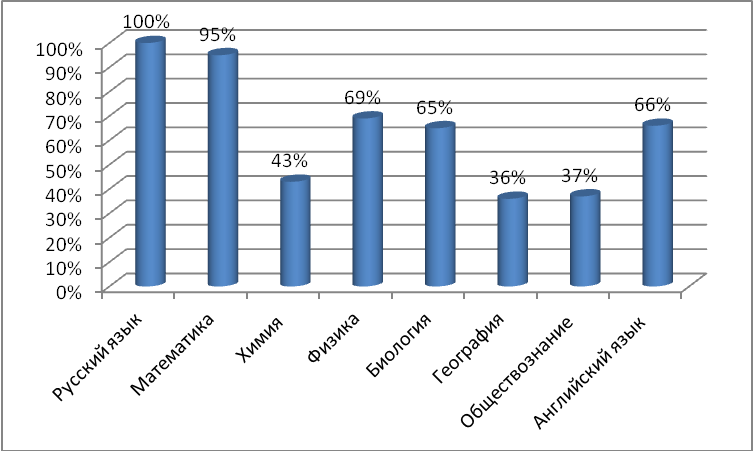 Учитывая приведённые выше результаты исследований, заказ обучающихся и их родителей (законных представителей), часы компонента образовательного учреждения использованы на организацию индивидуально-групповых занятий со слабоуспевающими и одарёнными учащимися: 5а, 5б  классы  - математика (по 1 часу в неделю);8а класс – английский язык, математика, обществознание, химия (по 1 часу в неделю);8б класс – математика, география, биология, физика (по 1 часу в неделю); 9а, 9б классы – русский язык, математика (по 1 часу в неделю). Использование часов вариативной части учебного плана нацелено на:- решение проблем, выявленных в процессе обучения и направленных на обеспечение достижений учащимися уровня государственных образовательных стандартов;- создание условий для развития познавательных интересов учащихся, готовности к социальной адаптации, профессиональной ориентации;- дальнейшее самообразование, саморазвитие и самосовершенствование учащихся.Максимальный объем учебной нагрузки в учебном плане общеобразовательных 5-7, 10-11 классов (5-дневная учебная нагрузка), 8-9 классов (6-дневная учебная неделя) соответствует СанПиН 2.4.2.2821-10 к условиям и организации обучения в общеобразовательных учреждениях.Среднее общее образование	Учебные предметы федерального компонента государственного стандарта представлены в учебном плане в полном объеме с соблюдением часовой недельной нагрузки по каждому предмету, определенной базисным региональным учебным планом,  тем самым обеспечивается единство школьного образования в стране.	7 июня 2017 года подписан приказ Министерства образования и науки Российской Федерации № 506 «О внесении изменений в федеральный компонент государственных образовательных стандартов начального общего, основного общего и среднего (полного) общего образования, утвержденный приказом Министерства образования Российской Федерации от 5 марта 2004 г. № 1089». Данный приказ вносит изменения в часть II федерального компонента «Среднее (полное) общее образование» по вопросу возвращения в обязательную часть учебного плана предмета «Астрономия». Изучение астрономии на базовом уровне среднего общего образования направлено на достижение следующих целей: − осознание принципиальной роли астрономии в познании фундаментальных законов природы и формирования естественнонаучной картины мира; − приобретение знаний о физической природе небесных тел и систем, строения эволюции Вселенной, пространственных и временных масштабах Вселенной, наиболее важных астрономических открытиях, определивших развитие науки и техники; − овладение умениями объяснять видимое положение и движение небесных тел принципами определения местоположения и времени по астрономическим объектам, навыками практического использования компьютерных приложений для определения вида звездного неба в конкретном пункте для заданного времени; − развитие познавательных интересов, интеллектуальных и творческих способностей в процессе приобретения знаний по астрономии с использованием различных источников информации и современных информационных технологий; − формирование научного мировоззрения; −формирование навыков использования естественнонаучных и физико-математических знаний для объектного анализа устройства окружающего мира на примере достижений современной астрофизики, астрономии и космонавтики. Компонент образовательного учреждения представлен с учетом уровня подготовки обучающихся, наличием соответствующих учебно-методических комплексов, подготовленности педагогических кадров, заказа обучающихся и их родителей в соответствии с часовыми нормативами по недельной нагрузке, определенными базисным учебным планом. Обществознание преподается в объёме 2-х часов в неделю, так как на базовом уровне включает разделы: «Общество», «Человек», «Социальные отношения», «Политика», «Экономика», «Право». Часы школьного компонента образовательного учреждения в 10-11 классах выполняют следующие функции: предоставление учащимся широкого спектра возможностей для повышения мотивации к пополнению знаний, в сохранении и умножении интеллектуального потенциала, в создании основы для осознанного выбора профессии, развитие содержания базового курса, что позволяет поддерживать изучение учебных предметов на уровне среднего общего образования и получать дополнительную подготовку для сдачи единого государственного экзамена; удовлетворение познавательных интересов  в различных сферах человеческой деятельности.Результаты анкетирования родителей 10-11 классов с целью выявления рейтинга предметов для изучения на индивидуально-групповых занятиях.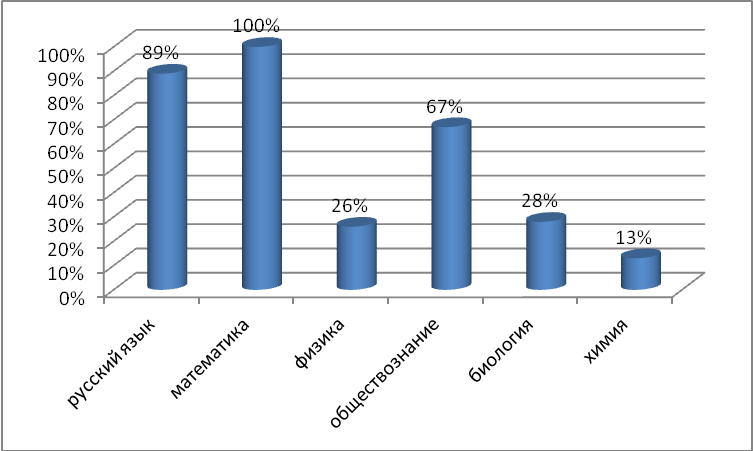 Индивидуально-групповые занятия для 10-11 классов (пятидневная учебная неделя) в учебном плане школы  представлены следующим образом:В 10-11 классах изучение основ безопасности жизнедеятельности организуется в объеме 1 часа в неделю в течение двух лет, с проведением учебных сборов на базе воинских частей, по окончании 10-го класса объемом не менее 40 часов. Учебный план сформирован с учётом анализа сбалансированности между циклами предметов, образовательных потребностей учащихся и их родителей, профессиональных возможностей педагогического коллектива и соблюдением принципа преемственности.Начальное общее образование2018– 2019 учебный год(пятидневная учебная неделя)*Учебный предмет «Родной язык и литературное чтение на родном языке» интегрируется в учебные предметы «Русский язык», «Литературное чтение» предметной области «Русский язык и литературное чтение» в целях обеспечения достижения обучающимися планируемых результатов освоения русского языка как родного и литературного чтения в соответствии с ФГОС НОО.Начальное общее образование2018– 2019 учебный год(пятидневная учебная неделя)*Учебный предмет «Родной язык и литературное чтение на родном языке» интегрируется в учебные предметы «Русский язык», «Литературное чтение» предметной области «Русский язык и литературное чтение» в целях обеспечения достижения обучающимися планируемых результатов освоения русского языка как родного и литературного чтения в соответствии с ФГОС НОО.Основное общее образование2018– 2019 учебный год(пятидневная учебная неделя)*Учебный предмет «Родной язык и литература» предметной области «Родной язык и родная литература» интегрируется в учебные предметы «Русский язык», «Литература» предметной области «Русский язык и литература» в целях обеспечения достижения обучающимися планируемых результатов освоения русского языка как родного и литературы в соответствии с ФГОС ООО.*Предметная область «Основы духовно-нравственной культуры народов России» реализована через включение в учебные предметы.Основное общее образование2018– 2019 учебный год(пятидневная учебная неделя)*Учебный предмет «Родной язык и литература» предметной области «Родной язык и родная литература» интегрируется в учебные предметы «Русский язык», «Литература» предметной области «Русский язык и литература» в целях обеспечения достижения обучающимися планируемых результатов освоения русского языка как родного и литературы в соответствии с ФГОС ООО.*Предметная область «Основы духовно-нравственной культуры народов России» реализована через включение в учебные предметы.Основное общее образование2018– 2019 учебный год(шестидневная учебная неделя)*Учебный предмет «Родной язык и литература» предметной области «Родной язык и родная литература» интегрируется в учебные предметы «Русский язык», «Литература» предметной области «Русский язык и литература» в целях обеспечения достижения обучающимися планируемых результатов освоения русского языка как родного и литературы в соответствии с ФГОС ООО.*Предметная область «Основы духовно-нравственной культуры народов России» реализована через включение в учебные предметы.Основное общее образование2018– 2019 учебный год(шестидневная учебная неделя)Среднее общее образование2018– 2019 учебный год(пятидневная учебная неделя)УЧЕБНО-МЕТОДИЧЕСКИЕ КОМПЛЕКСЫ НАЧАЛЬНОЕ ОБЩЕЕ ОБРАЗОВАНИЕРУССКИЙ ЯЗЫКЛИТЕРАТУРНОЕ ЧТЕНИЕИНОСТРАННЫЙ ЯЗЫК (АНГЛИЙСКИЙ) МАТЕМАТИКАОКРУЖАЮЩИЙ МИРОСНОВЫ РЕЛИГИОЗНЫХ КУЛЬТУР И СВЕТСКОЙ ЭТИКИМУЗЫКАИЗОБРАЗИТЕЛЬНОЕ ИСКУССТВОТЕХНОЛОГИЯ ФИЗИЧЕСКАЯ КУЛЬТУРАУЧЕБНО-МЕТОДИЧЕСКИЕ КОМПЛЕКСЫОСНОВНОЕ ОБЩЕЕ ОБРАЗОВАНИЕ
РУССКИЙ ЯЗЫКЛИТЕРАТУРА ИНОСТРАННЫЙ ЯЗЫК (АНГЛИЙСКИЙ) МАТЕМАТИКААЛГЕБРАГЕОМЕТРИЯИНФОРМАТИКА. ИНФОРМАТИКА И ИКТИСТОРИЯИСТОРИЯ  РОССИИВСЕОБЩАЯ ИСТОРИЯОБЩЕСТВОЗНАНИЕРЕЛИГИИ РОССИИГЕОГРАФИЯ ФИЗИКАХИМИЯБИОЛОГИЯЭКОЛОГИЯМУЗЫКАИЗОБРАЗИТЕЛЬНОЕ ИСКУССТВОТЕХНОЛОГИЯФИЗИЧЕСКАЯ КУЛЬТУРАОСНОВЫ БЕЗОПАСНОСТИ ЖИЗНЕДЕЯТЕЛЬНОСТИУЧЕБНО-МЕТОДИЧЕСКИЕ КОМПЛЕКСЫСРЕДНЕЕ ОБЩЕЕ ОБРАЗОВАНИЕ
РУССКИЙ ЯЗЫК ЛИТЕРАТУРА ИНОСТРАННЫЙ ЯЗЫК (АНГЛИЙСКИЙ) АЛГЕБРА И НАЧАЛА МАТЕМАТИЧЕСКОГО АНАЛИЗАГЕОМЕТРИЯИНФОРМАТИКА И ИКТВСЕОБЩАЯ ИСТОРИЯИСТОРИЯ РОССИИОБЩЕСТВОЗНАНИЕГЕОГРАФИЯБИОЛОГИЯФИЗИКААСТРОНОМИЯХИМИЯМИРОВАЯ ХУДОЖЕСТВЕННАЯ КУЛЬТУРАФИЗИЧЕСКАЯ КУЛЬТУРАОСНОВЫ БЕЗОПАСНОСТИ ЖИЗНЕДЕЯТЕЛЬНОСТИТЕХНОЛОГИЯКлассПредметы, включенные в обязательную частьКоличествочасов5 «А», 5«Б»Основы безопасности жизнедеятельности1 час5 «А», 5«Б»География 1 час6«А»,6 Б»Русский язык1час6«А»,6 Б»Литература 1час6«А»,6 Б»Основы безопасности жизнедеятельности1 час7«А»,7«Б»География 1 час7«А»,7«Б»Биология 1 час7«А»,7«Б»Основы безопасности жизнедеятельности1 час9 «А», 9 «Б»Религии России1 час9 «А», 9 «Б»Экология 1 часПредмет2015-2016 уч. г.2016-2017 уч. г.2017-2018 уч. г.ОБЖ (5-7 классы)Успеваемость100%100%100%ОБЖ (5-7 классы)Обеспеченность УМК100%100%100%ОБЖ (5-7 классы)% учителей, имеющих КП по данному предмету100%100%100%Экология(9 классы)Успеваемость100%100%100%Экология(9 классы)Обеспеченность УМК100%100%100%Экология(9 классы)% учителей, имеющих КП по данному предмету100%100%100%Религии России(9 классы)Успеваемость100%100%100%Религии России(9 классы)Обеспеченность УМК100%100%100%Религии России(9 классы)% учителей, имеющих КП по данному предмету100%100%100%Предмет2018 – 2019 учебный годРусский язык100%Математика95%Химия 43%Физика69%Биология65%География36%Обществознание 37%Английский язык 66%Предметна 2018 – 2019 учебный годРусский язык89%Математика100%Физика26%Обществознание67%Биология28%Химия13 %10 «А»11 «А»Индивидуально-групповые занятияРусский язык11Индивидуально-групповые занятияМатематика21/2Индивидуально-групповые занятияОбществознание 11Индивидуально-групповые занятияФизика 11Индивидуально-групповые занятияБиология0,50,5Индивидуально-групповые занятияХимия 0,50,5Всего 65/6Предметные областиУчебные предметыКол-во часов в неделюКол-во часов в неделюКол-во часов в неделюКол-во часов в неделюКол-во часов в неделюКол-во часов в неделюПредметные областиУчебные предметы1а1 б1 в2а2б2вРусский язык и литературное чтениеРусский язык (обучение письму)555555Русский язык и литературное чтениеЛитературное чтение (обучение чтению)444444Родной язык и литературное чтение на родном языке *Родной язык и литературное чтение на родном языкеИностранный языкИностранный язык (английский)--------------222Математика и информатикаМатематика 444444Обществознание и естествознание (окружающий мир)Окружающий мир222222ИскусствоИзобразительное искусство 111111ИскусствоМузыка111111ТехнологияТехнология111111Физическая культураФизическая культура333333Обязательная нагрузкаОбязательная нагрузка212121232323Максимальный объем недельной нагрузки(5-ти дневная учебная неделя)Максимальный объем недельной нагрузки(5-ти дневная учебная неделя)212121232323Предметные областиУчебные предметыКоличество часов в неделюКоличество часов в неделюКоличество часов в неделюКоличество часов в неделюКоличество часов в неделюКоличество часов в неделюПредметные областиУчебные предметы3а3б3в4а4б4вРусский язык и литературное чтениеРусский язык555555Русский язык и литературное чтениеЛитературное чтение444333Родной язык и литературное чтение на родном языке *Родной язык и литературное чтение на родном языкеИностранный языкИностранный язык (английский)222222МатематикаМатематика444444Основы религиозных культур и светской этикиОсновы религиозных культур и светской этики-----------111Обществознание и естествознание (окружающий мир)Окружающий мир222222ИскусствоИзобразительное искусство111111ИскусствоМузыка111111ТехнологияТехнология111111Физическая культураФизическая культура333333Обязательная нагрузкаОбязательная нагрузка232323232323Максимальный объем недельной нагрузки (5-ти дневная учебная неделя)Максимальный объем недельной нагрузки (5-ти дневная учебная неделя)232323232323Предметные областиУчебные предметыКоличество часов в неделюКоличество часов в неделюКоличество часов в неделюКоличество часов в неделюПредметные областиУчебные предметы5а5б  6а6бРусский язык и литератураРусский язык5566Русский язык и литератураЛитература3333Родной язык и родная литература*Родной язык и литератураИностранный языкИностранный язык (английский)3333Математика и информатикаМатематика5555Общественно-научные предметыИстория2222Общественно-научные предметыОбществознание --11Общественно-научные предметыГеография1111Основы духовно-нравственной культуры народов России**Основы духовно-нравственной культуры народов РоссииЕстественно -научные предметыБиология1111ИскусствоМузыка1111ИскусствоИзобразительное искусство1111ТехнологияТехнология2222Физическая культура и основы безопасности жизнедеятельностиФизическая культура3333Физическая культура и основы безопасности жизнедеятельностиОсновы безопасности жизнедеятельности 1111Обязательная  нагрузкаОбязательная  нагрузка28283030Часть, формируемая участниками образовательных отношений.Часть, формируемая участниками образовательных отношений.11--МатематикаМатематика11--Максимально допустимая нагрузка при 5-ти дневной неделеМаксимально допустимая нагрузка при 5-ти дневной неделе29293030Предметные областиУчебные предметыКоличество часов в неделюКоличество часов в неделюПредметные областиУчебные предметы7а7бРусский язык и литератураРусский язык44Русский язык и литератураЛитература22Родной язык и родная литература*Родной язык и литератураИностранный языкИностранный язык (английский)33Математика и информатикаАлгебра33Математика и информатикаГеометрия22Математика и информатикаИнформатика11Общественно-научные предметыИстория22Общественно-научные предметыОбществознание11Общественно-научные предметыГеография22Основы духовно-нравственной культуры народов России*Естественно -научные предметыБиология22Естественно -научные предметыФизика22Естественно -научные предметыХимия--ИскусствоИзобразительное искусство11ИскусствоМузыка11ТехнологияТехнология22Физическая культура и основы безопасности жизнедеятельностиФизическая культура33Физическая культура и основы безопасности жизнедеятельностиОсновы безопасности жизнедеятельности11Обязательная нагрузкаОбязательная нагрузка3232Часть, формируемая участниками образовательных отношений.Часть, формируемая участниками образовательных отношений.--Английский язык Английский язык Математика Математика Обществознание Обществознание География География Биология Биология Физика Физика Химия Химия Максимально допустимая нагрузка при 5-ти дневной неделеМаксимально допустимая нагрузка при 5-ти дневной неделе3232Предметные областиУчебные предметыКоличество часов в неделюКоличество часов в неделюПредметные областиУчебные предметы8а8бРусский язык и литератураРусский язык33Русский язык и литератураЛитература22Родной язык и родная литература*Родной язык и литератураИностранный языкИностранный язык (английский)33Математика и информатикаАлгебра33Математика и информатикаГеометрия22Математика и информатикаИнформатика11Общественно-научные предметыИстория22Общественно-научные предметыОбществознание11Общественно-научные предметыГеография22Основы духовно-нравственной культуры народов России*Естественно -научные предметыБиология22Естественно -научные предметыФизика22Естественно -научные предметыХимия22ИскусствоИзобразительное искусство11ИскусствоМузыка11ТехнологияТехнология11Физическая культура и основы безопасности жизнедеятельностиФизическая культура33Физическая культура и основы безопасности жизнедеятельностиОсновы безопасности жизнедеятельности11Обязательная нагрузкаОбязательная нагрузка3232Часть, формируемая участниками образовательных отношений.Часть, формируемая участниками образовательных отношений.44Английский язык Английский язык 1Математика Математика 11Обществознание Обществознание 1География География 1Биология Биология 1Физика Физика 1Химия Химия 1Максимально допустимая нагрузка при 5-ти дневной неделеМаксимально допустимая нагрузка при 5-ти дневной неделе3636Образовательные областиУчебные предметыКоличество часов в неделюКоличество часов в неделюОбразовательные областиУчебные предметы9а9бФилологияРусский язык22ФилологияЛитература33ФилологияИностранный язык (английский)33Математика Алгебра33Математика Геометрия22ИнформатикаИнформатика и ИКТ22Обществознание Всеобщая история11Обществознание История России11Обществознание Обществознание11Обществознание География22Обществознание Религии России11ЕстествознаниеБиология22ЕстествознаниеЭкология11ЕстествознаниеФизика22ЕстествознаниеХимия22ИскусствоИзобразительное искусство0.50.5ИскусствоМузыка0.50.5Физическая культураФизическая культура33Физическая культураОсновы безопасности жизнедеятельности11Технология Технология11Обязательная нагрузкаОбязательная нагрузка3434Индивидуальные и групповые занятияРусский язык11Индивидуальные и групповые занятияМатематика 11Максимальный объем учебной нагрузки (шестидневная неделя)Максимальный объем учебной нагрузки (шестидневная неделя)3636Образовательные областиУчебные предметыКоличество часов в неделюКоличество часов в неделюОбразовательные областиУчебные предметы10а11аФилологияЛитература33ФилологияРусский язык11ФилологияИностранный язык (английский)33МатематикаАлгебра иначала математического анализа2/33МатематикаГеометрия2/12/1ИнформатикаИнформатика и ИКТ11ЕстествознаниеФизика22ЕстествознаниеАстрономия 11ЕстествознаниеХимия11ЕстествознаниеБиология11ОбществознаниеИстория России11ОбществознаниеВсеобщая история11ОбществознаниеОбществознание22ОбществознаниеГеография11ИскусствоМировая художественная культура11Физическая культураФизическая культура33Физическая культураОсновы безопасности жизнедеятельности11ТехнологияТехнология11Обязательная нагрузкаОбязательная нагрузка2829/28Индивидуально-групповые занятияИндивидуально-групповые занятия65/6Русский язык Русский язык 11Математика Математика 21/2Обществознание Обществознание 11Физика Физика 11Биология Биология 0,50,5Химия Химия 0,50,5Максимально допустимая нагрузка при 5-ти дневной неделеМаксимально допустимая нагрузка при 5-ти дневной неделе3434КЛАСС КОЛ-ВО ЧАСОВ В НЕДЕЛЮПРОГРАММА  УМК ДЛЯ ОБЩЕОБРАЗОВАТЕЛЬНЫХ КЛАССОВ 1а, 1б5Рабочие программы.Школа России.1-4 классы. Русский язык В.П. Канакина, В.Г. Горецкий. М.: Просвещение, 2011г. В.П. Канакина, В.Г. ГорецкийРусский язык 1 класс, ч.1,2М.: Просвещение, 2011, 2012, 2015, 20172а, 2б5Рабочие программы.Школа России.1-4 классы. Русский язык В.П. Канакина, В.Г. Горецкий. М.: Просвещение, 2011г. В.П. Канакина, В.Г. ГорецкийРусский язык 2 класс, ч.1,2М.: Просвещение, 2011, 2012, 20163б, 3в5Рабочие программы.Школа России.1-4 классы. Русский язык В.П. Канакина, В.Г. Горецкий. М.: Просвещение, 2011г. В.П. Канакина Русский язык 3 класс, ч.1,2М.: Просвещение, 2013, 20174б, 4в5Рабочие программы.Школа России.1-4 классы. Русский язык В.П. Канакина, В.Г. Горецкий. М.: Просвещение, 2011г. В.П. Канакина Русский язык 4 класс, ч.1,2М.: Просвещение, 2014, 2018КЛАСС КОЛ-ВО ЧАСОВ В НЕДЕЛЮПРОГРАММА  УМК ДЛЯ ОБЩЕОБРАЗОВАТЕЛЬНЫХ КЛАССОВ 1в5Начальная 	школа XXI века.Русский язык. С.В. Иванов, А.О. ЕвдокимоваМ.: Вентана – Граф, 2015С.В. Иванов, А.О. Евдокимова, М.И. Кузнецова Русский язык 1 класс М.: Вентана - Граф, 20162в5Начальная 	школа XXI века.Русский язык. С.В. Иванов, А.О. ЕвдокимоваМ.: Вентана – Граф, 2015С.В. Иванов, А.О. Евдокимова и др./ под ред. С.В. Иванова, Русский язык 2 класс 1,2 часть. М. :Вентана – Граф 20173а5Начальная 	школа XXI века.Русский язык. С.В. Иванов, А.О. ЕвдокимоваМ.: Вентана – Граф, 2015С.В. Иванов, А.О. Евдокимова М.И. Кузнецова, Л.В. ПетленкоРусский язык 3 класс 1,2 часть. М. :Вентана – Граф 2018КЛАСС КОЛ-ВО ЧАСОВ В НЕДЕЛЮПРОГРАММА  УМК ДЛЯ ОБЩЕОБРАЗОВАТЕЛЬНЫХ КЛАССОВ 4а5Программа общеобразовательных учреждений «Гармония»М.С. Соловейчик, Н.С. Кузьменко. Русский язык. Смоленск:Ассоциация 21век, 2011г.Русский язык к тайнам нашего языка 3 класс 1,2 часть. М.С. Соловейчик, Н.С. Кузьменко, Смоленск.: Ассоциация 21 век, 2014КЛАСС КОЛ-ВО ЧАСОВ В НЕДЕЛЮПРОГРАММА  УМК ДЛЯ ОБЩЕОБРАЗОВАТЕЛЬНЫХ КЛАССОВ 1а, 1б4Рабочие программы.Школа России.1-4 классы.  Литературное чтение. Л.Ф. Климанова, М.В. БойкинаМ.: Просвещение, 2011г.В.Г.Горецкий, В.А.Кирюшкин, Л.А.Виноградская Азбука 1 класс в 2 частях и др. М.: Просвещение, 2011, 2012, 2015, 2017 Л.Ф. Климанова, В.Г. Горецкий, М.В. ГоловановаЛитературное чтение 1 кл., ч.1,2М.: Просвещение, 2011, 2012, 2015, 20182а, 2б4Рабочие программы.Школа России.1-4 классы.  Литературное чтение. Л.Ф. Климанова, М.В. БойкинаМ.: Просвещение, 2011г.Л.Ф. Климанова, В.Г. Горецкий, М.В. ГоловановаЛитературное чтение 2 кл. ч.1,2М.: Просвещение, 2012, 20163б, 3в4Рабочие программы.Школа России.1-4 классы.  Литературное чтение. Л.Ф. Климанова, М.В. БойкинаМ.: Просвещение, 2011г.Л.Ф. Климанова, В.Г. Горецкий, М.В. Голованова и др.Литературное чтение 3кл., ч.1,2М.: Просвещение, 2013, 20174б, 4в3Рабочие программы.Школа России.1-4 классы.  Литературное чтение. Л.Ф. Климанова, М.В. БойкинаМ.: Просвещение, 2011г.Л.Ф. Климанова, В.Г. Горецкий, М.В. ГоловановаЛитературное чтение 4 класс ч.1,2М.: Просвещение, 2014, 2018КЛАСС КОЛ-ВО ЧАСОВ В НЕДЕЛЮПРОГРАММА  УМК ДЛЯ ОБЩЕОБРАЗОВАТЕЛЬНЫХ КЛАССОВ 1в4Начальная 	школа XXI века.Литературное чтение. Л.А. Ефросинина, М.И. ОмороковаМ.: Вентана – Граф, 2015Л.Е.Журова,А.О. ЕвдокимоваБукварь 1 класс 1,2 часть. М.:Вентана - Граф 2016Л.А. Ефросинина Литературное чтение 1 класс. М.: Вентана – Граф, 20162в4Начальная 	школа XXI века.Литературное чтение. Л.А. Ефросинина, М.И. ОмороковаМ.: Вентана – Граф, 2015Л.А. Ефросинина Литературное чтение 2 класс. М.: Вентана – Граф, 20173а4Начальная 	школа XXI века.Литературное чтение. Л.А. Ефросинина, М.И. ОмороковаМ.: Вентана – Граф, 2015Л.А. Ефросинина, М.И. ОмороковаЛитературное чтение 3 класс. М.: Вентана – Граф, 2018КЛАСС КОЛ-ВО ЧАСОВ В НЕДЕЛЮПРОГРАММА  УМК ДЛЯ ОБЩЕОБРАЗОВАТЕЛЬНЫХ КЛАССОВ 4а3Программа общеобразовательных учреждений «Гармония»О.В. Кубасова. Литературное чтение. Смоленск:Ассоциация 21век, 2011г.О.В. КубасоваЛитературное чтение 4 класс ч.1,2,3,4Смоленск: Ассоциация XXI век, 2014КЛАСС КОЛ-ВО ЧАСОВ В НЕДЕЛЮПРОГРАММА  УМК ДЛЯ ОБЩЕОБРАЗОВАТЕЛЬНЫХ КЛАССОВ 2а, 2б, 2в2Н.И. Быкова, М.Д. Поспелова Английский язык. Программы общеобразовательных учреждений 2-4 классы. М.: Просвещение, 2011гН.И. Быкова, Д. Дули, М.Д. Поспелова, В. Эванс Английский в фокусе 2 класс М.: Просвещение 2015, 2016, 20173а, 3б, 3в2Н.И. Быкова, М.Д. Поспелова Английский язык. Программы общеобразовательных учреждений 2-4 классы. М.: Просвещение, 2011гН.И. Быкова, Д. Дули, М.Д. Поспелова, В. Эванс Английский в фокусе 3 класс М.: Просвещение 2013, 2015, 20174а, 4б, 4в2Н.И. Быкова, М.Д. Поспелова Английский язык. Программы общеобразовательных учреждений 2-4 классы. М.: Просвещение, 2011гН.И. Быкова, Д. Дули, М.Д. Поспелова, В. Эванс Английский в фокусе 4 класс М.: Просвещение 2013, 2015, 2018КЛАСС КОЛ-ВО ЧАСОВ В НЕДЕЛЮПРОГРАММА  УМК ДЛЯ ОБЩЕОБРАЗОВАТЕЛЬНЫХ КЛАССОВ 1а, 1б4Рабочие программы.Школа России.1-4 классы.  Математика.М.И.Моро и др.М.: Просвещение, 2011г.М.И.Моро, С.И. Волкова, С.В. Степанова Математика 1 класс ч.1,2М.: Просвещение, 2015, 20172а, 2б4Рабочие программы.Школа России.1-4 классы.  Математика.М.И.Моро и др.М.: Просвещение, 2011г.М.И.Моро, М.А. Бантова, Г.В. Бельтюкова, С.И. Волкова, С.В. Степанова Математика 2 класс ч.1,2М.: Просвещение, 2011, 20163б, 3в4Рабочие программы.Школа России.1-4 классы.  Математика.М.И.Моро и др.М.: Просвещение, 2011г.М.И.Моро, М.А. Бантова, Г.В. Бельтюкова, С.И. Волкова, С.В. Степанова Математика 3 класс ч.1,2 М.: Просвещение, 2013, 20174б, 4в4Рабочие программы.Школа России.1-4 классы.  Математика.М.И.Моро и др.М.: Просвещение, 2011г.М.И.Моро, М.А. Бантова, Г.В. Бельтюкова, С.И. Волкова, С.В. Степанова Математика 4 класс, ч.1,2М.: Просвещение, 2013, 2018КЛАСС КОЛ-ВО ЧАСОВ В НЕДЕЛЮПРОГРАММА  УМК ДЛЯ ОБЩЕОБРАЗОВАТЕЛЬНЫХ КЛАССОВ 1в4Начальная 	школа XXI века.Математика  В.Н. Рудницкая Т.В. Юдачева М.: Вентана – Граф, 2015В.Н. Рудницкая Математика1 класс 1,2 часть.,М.: Вентана – Граф,20162в4Начальная 	школа XXI века.Математика  В.Н. Рудницкая Т.В. Юдачева М.: Вентана – Граф, 2015В.Н. Рудницкая Т.В. Юдачева Математика 2 класс 1,2 часть.,М.: Вентана – Граф, 20173а4Начальная 	школа XXI века.Математика  В.Н. Рудницкая Т.В. Юдачева М.: Вентана – Граф, 2015В.Н. Рудницкая Т.В. Юдачева Математика 3 класс 1,2 часть.,М.: Вентана – Граф, 2018КЛАСС КОЛ-ВО ЧАСОВ В НЕДЕЛЮПРОГРАММА  УМК ДЛЯ ОБЩЕОБРАЗОВАТЕЛЬНЫХ КЛАССОВ 4а4Программа общеобразовательных учреждений «Гармония»Н.Б. Истомина Математика. Смоленск:Ассоциация 21век, 2011г.Н.Б. Истомина Математика 4 класс ч.1,2.Смоленск: Ассоциация XXI век, 2012, 2014КЛАСС КОЛ-ВО ЧАСОВ В НЕДЕЛЮПРОГРАММА  УМК ДЛЯ ОБЩЕОБРАЗОВАТЕЛЬНЫХ КЛАССОВ 1а, 1б2Рабочие программы.Школа России.1-4 классы.Окружающий мир. А.А.Плешаков. М.: Просвещение, 2011г.А.А.Плешаков Окружающий мир 1 класс, ч.1,2М.: Просвещение, 2011, 2015, 20182а, 2б2Рабочие программы.Школа России.1-4 классы.Окружающий мир. А.А.Плешаков. М.: Просвещение, 2011г.А.А.Плешаков Окружающий мир 2 класс, ч.1,2М.: Просвещение, 2012, 20163б, 3в2Рабочие программы.Школа России.1-4 классы.Окружающий мир. А.А.Плешаков. М.: Просвещение, 2011г.А.А.Плешаков Окружающий мир 3 класс, ч.1,2М.: Просвещение, 2013, 2017 4б, 4в2Рабочие программы.Школа России.1-4 классы.Окружающий мир. А.А.Плешаков. М.: Просвещение, 2011г.А.А.Плешаков, Е.А. Крючкова Окружающий мир 4 класс, ч.1,2М.: Просвещение, 2014, 2018КЛАСС КОЛ-ВО ЧАСОВ В НЕДЕЛЮПРОГРАММА  УМК ДЛЯ ОБЩЕОБРАЗОВАТЕЛЬНЫХ КЛАССОВ 1в2Начальная 	школа XXI века.Окружающий мир  Н.Ф. Виноградова М.: Вентана – Граф, 2015Н.Ф. Виноградова Окружающий мир 1 класс 1,2ч.М.: Вентана - Граф 20162в2Начальная 	школа XXI века.Окружающий мир  Н.Ф. Виноградова М.: Вентана – Граф, 2015Н.Ф. Виноградова Окружающий мир 2 класс 1,2ч.М.: Вентана - Граф 20173а2Начальная 	школа XXI века.Окружающий мир  Н.Ф. Виноградова М.: Вентана – Граф, 2015Н.Ф. Виноградова, Г.С. Калинова Окружающий мир 3 класс 1,2ч.М.: Вентана - Граф 2018КЛАСС КОЛ-ВО ЧАСОВ В НЕДЕЛЮПРОГРАММА  УМК ДЛЯ ОБЩЕОБРАЗОВАТЕЛЬНЫХ КЛАССОВ 4а2Программа общеобразовательных учреждений «Гармония»О.Т. Поглазова, Н.И. Ворожейкина,В.Д. Шилин Окружающий мир. Смоленск:Ассоциация 21век, 2011г.О.Т. Поглазова, Н.И. Ворожейкина,В.Д. Шилин Окружающий мир 4 класс ч.1,2.Смоленск: Ассоциация XXI век, 2012КЛАССКОЛ-ВО ЧАСОВ В НЕДЕЛЮПРОГРАММАУМК ДЛЯ ОБЩЕОБРАЗОВАТЕЛЬНЫХ КЛАССОВ4а, 4б, 4в1Программы общеобразовательных учреждений А.Я. Данилюк Основы духовно-нравственной культуры народов России. Основы религиозных культур и светской этики, М.: Просвещение, 2012г.Кураев А.В. Основы духовно-нравственной культуры народов России. Основы православной культуры. М.: Просвещение, 2012, 2013, 2015, 2016КЛАССКОЛ-ВО ЧАСОВ В НЕДЕЛЮПРОГРАММАУМК ДЛЯ ОБЩЕОБРАЗОВАТЕЛЬНЫХ КЛАССОВ1а, 1б, 1в1Музыка. Рабочие программы. В.В. Алиев, Т.И.НауменкоМ.: Дрофа, 2017г.В.В. Алеев, Т.Н. Кичак, Музыка 1 класс 1, 2 частьМ.: Дрофа 2011, 2012, 2016, 20172а, 2б, 2в1Музыка. Рабочие программы. В.В. Алиев, Т.И.НауменкоМ.: Дрофа, 2017г.В.В. Алеев, Т.Н. Кичак, Музыка 2 класс 1, 2 частьМ.: Дрофа 2011, 2012, 2016, 20173а, 3б, 3в1Музыка. Рабочие программы. В.В. Алиев, Т.И.НауменкоМ.: Дрофа, 2017г.В.В. Алеев, Т.Н. Кичак, Музыка 3 класс 1, 2 частьМ.: Дрофа 2013, 2015, 20174а, 4б, 4в1В.В. Алеев, Т.Н. Кичак, Музыка 4 класс 1, 2 частьМ.: Дрофа 2014, 2015, 2018КЛАССКОЛ-ВО ЧАСОВ В НЕДЕЛЮПРОГРАММАУМК ДЛЯ ОБЩЕОБРАЗОВАТЕЛЬНЫХ КЛАССОВ1а, 1б1Рабочие программы.Школа России.1-4 классы. ИЗОПод ред. Б.М. НеменскогоМ.: Просвещение, 2011г.Л.А. Неменская Под ред. Б.М. НеменскогоИзобразительное искусство. Ты изображаешь, украшаешь и строишь.М.: Просвещение, 2011, 2012, 20172а, 2б1Рабочие программы.Школа России.1-4 классы. ИЗОПод ред. Б.М. НеменскогоМ.: Просвещение, 2011г.Е.И. Коротеева Под ред. Б.М. НеменскогоИзобразительное искусствоМ.: Просвещение, 2012, 20153б, 3в1Рабочие программы.Школа России.1-4 классы. ИЗОПод ред. Б.М. НеменскогоМ.: Просвещение, 2011г.Н.А. Горяева, Л.А. Неменская, А.Е. Питерскихпод ред. Б.М. НеменскогоИзобразительное искусство. Искусство вокруг нас.М.: Просвещение, 2012, 2015, 20174а, 4б, 4в1Рабочие программы.Школа России.1-4 классы. ИЗОПод ред. Б.М. НеменскогоМ.: Просвещение, 2011г.Л.А. НеменскаяИзобразительное искусство. Под ред. Б.М. НеменскогоМ.: Просвещение, 2014, 2018КЛАСС КОЛ-ВО ЧАСОВ В НЕДЕЛЮПРОГРАММА  УМК ДЛЯ ОБЩЕОБРАЗОВАТЕЛЬНЫХ КЛАССОВ 1в1Начальная 	школа XXI века.Изобразительное искусство  Л.Г. Савенкова, Е.А. Ермолинская М.: Вентана – Граф, 2015Л.Г. Савенкова, Е.А. Ермолинская Изобразительное искусство, 1 класс. М.: Вентана – Граф, 20162в1Начальная 	школа XXI века.Изобразительное искусство  Л.Г. Савенкова, Е.А. Ермолинская М.: Вентана – Граф, 2015Л.Г. Савенкова, Е.А. Ермолинская Изобразительное искусство, 2 класс. М.: Вентана – Граф, 20173а1Начальная 	школа XXI века.Изобразительное искусство  Л.Г. Савенкова, Е.А. Ермолинская М.: Вентана – Граф, 2015Л.Г. Савенкова, Е.А. Ермолинская Изобразительное искусство, 3 класс. М.: Вентана – Граф, 2018КЛАСС КОЛ-ВО ЧАСОВ В НЕДЕЛЮПРОГРАММА  УМК ДЛЯ ОБЩЕОБРАЗОВАТЕЛЬНЫХ КЛАССОВ 1а, 1б1Рабочие программы Предметная линия «Перспектива» 1-4 классы.Н.И. Роговцева, С.В. Анащенкова. Технология.М.: Просвещение, 2011г.Н.И. Роговцева, Н.В. Богданова, И.П. ФрейтагТехнология 1 классМ.: Просвещение, 2012, 20162а, 2б1Рабочие программы Предметная линия «Перспектива» 1-4 классы.Н.И. Роговцева, С.В. Анащенкова. Технология.М.: Просвещение, 2011г.Н.И. Роговцева, Н.В. Богданова, И.П. ФрейтагТехнология 2 классМ.: Просвещение, 2012, 20163б, 3в1Рабочие программы Предметная линия «Перспектива» 1-4 классы.Н.И. Роговцева, С.В. Анащенкова. Технология.М.: Просвещение, 2011г.Н.И. Роговцева, Н.В. Богданова, Н.В. ДобромысловаТехнология 3 классМ.: Просвещение, 20174б, 4в1Рабочие программы Предметная линия «Перспектива» 1-4 классы.Н.И. Роговцева, С.В. Анащенкова. Технология.М.: Просвещение, 2011г.Н.И. Роговцева, Н.В. Богданова, Н.В. Шипилова и др.Технология 4 классМ.: Просвещение, 2014, 2018КЛАСС КОЛ-ВО ЧАСОВ В НЕДЕЛЮПРОГРАММА  УМК ДЛЯ ОБЩЕОБРАЗОВАТЕЛЬНЫХ КЛАССОВ 1в1Начальная 	школа XXI века.Технология Е.А. Лутцева М.: Вентана – Граф, 2015Е.А. Лутцева Технология 1 класс. М.: Вентана - Граф, 20152в1Начальная 	школа XXI века.Технология Е.А. Лутцева М.: Вентана – Граф, 2015Е.А. Лутцева Технология 2 класс. М.: Вентана - Граф, 20173а1Начальная 	школа XXI века.Технология Е.А. Лутцева М.: Вентана – Граф, 2015Е.А. Лутцева Технология 3 класс. М.: Вентана - Граф, 2018КЛАСС КОЛ-ВО ЧАСОВ В НЕДЕЛЮПРОГРАММА  УМК ДЛЯ ОБЩЕОБРАЗОВАТЕЛЬНЫХ КЛАССОВ 4а1Программа общеобразовательных учреждений «Гармония»Н.М.КонышеваТехнология  Окружающий мир. Смоленск:Ассоциация 21век, 2011г.Н.М.КонышеваТехнология  4 класс Смоленск: Ассоциация XXI век, 2014КЛАССКОЛ-ВО ЧАСОВ В НЕДЕЛЮПРОГРАММАУМК ДЛЯ ОБЩЕОБРАЗОВАТЕЛЬНЫХ КЛАССОВ1а, 1б, 1в3Рабочие программыФизическая культура 1-4 классыПредметная линия учебников В.И. ЛяхаМ.: Просвещение, 2011г.В.И. ЛяхФизическая культура 1-4кл.М.: Просвещение, 2011, 2015, 20172а, 2б, 2в3Рабочие программыФизическая культура 1-4 классыПредметная линия учебников В.И. ЛяхаМ.: Просвещение, 2011г.В.И. ЛяхФизическая культура 1-4кл.М.: Просвещение, 20153а, 3б, 3в3Рабочие программыФизическая культура 1-4 классыПредметная линия учебников В.И. ЛяхаМ.: Просвещение, 2011г.В.И. ЛяхФизическая культура  1-4кл.М.: Просвещение, 20154а, 4б, 4в3Рабочие программыФизическая культура 1-4 классыПредметная линия учебников В.И. ЛяхаМ.: Просвещение, 2011г.В.И. ЛяхФизическая культура 1-4кл.М.: Просвещение, 2015КЛАССКОЛ-ВО ЧАСОВ В НЕДЕЛЮПРОГРАММА УМК ДЛЯ ОБЩЕОБРАЗОВАТЕЛЬНЫХ КЛАССОВ5а, 5б5Рабочие программы Русский язык 5-9кл.Предметная линия Т.А. Ладыженской, М.Т. Баранова, Л.А. Тростенцовой и др.М.: Просвещение, 2016г.Т.А. Ладыженская М.Г. Баранов, Л.А. Тростенцова, Л.Т. Григорян, И.И. Кулибаба,Н.В.ЛадыженскаяРусский язык 5 класс, ч.1, 2М.: Просвещение, 20156а, 6б6Рабочие программы Русский язык 5-9кл.Предметная линия Т.А. Ладыженской, М.Т. Баранова, Л.А. Тростенцовой и др.М.: Просвещение, 2016г.М.Г. Баранов, Т.А. Ладыженская, Л.А. Тростенцова, Н.В., Ладыженская, Л.Т. Григорян, И.И. КулибабаРусский язык 6 класс, ч.1, 2М.: Просвещение, 20167а,7б4Рабочие программы Русский язык 5-9кл.Предметная линия Т.А. Ладыженской, М.Т. Баранова, Л.А. Тростенцовой и др.М.: Просвещение, 2016г.М.Г. Баранов, Т.А. Ладыженская, Л.А. Тростенцова, О.М. Александрова, Л.Т. Григорян, А.Д. Дейкина, И.И. КулибабаРусский язык 7 классМ.: Просвещение, 20178а, 8б3Рабочие программы Русский язык 5-9кл.Предметная линия Т.А. Ладыженской, М.Т. Баранова, Л.А. Тростенцовой и др.М.: Просвещение, 2016г.Л.А. Тростенцова., Т.А.Ладыженская, А.Д. Дейкина и др.Русский язык. 8 класс.М.: Просвещение, 20189а2Программа под ред. С.И. Львовой, М.: Мнемозина, 2009С.И. Львова, В.В.Львов  Русский язык в 2-х частях. 9 класс. М.: Мнемозина, 2008, 2010,20129б2Программы  общеобразовательных учреждений 5-9кл. Русский язык.М.Г. Баранов, Т.А. Ладыженская, Н.М. ШанскийМ.: Просвещение, 2009г.Л.А. Тростенцова, Т.А.Ладыженская, А.Д. Дейкина и др.Русский язык. 9 класс. М.: Просвещение, +2009 2011КЛАССКОЛ-ВО ЧАСОВ В НЕДЕЛЮПРОГРАММАУМК ДЛЯ ОБЩЕОБРАЗОВАТЕЛЬНЫХ КЛАССОВ5а, 5б3Рабочие программыЛитература 5-9кл. Предметная линия учебников под ред. В.Я. КоровинойМ.: Просвещение, 2016г.В.Я. Коровина, В.П. Журавлев, В.И. Коровин  Литература 5 класс, часть 1, 2 М.: Просвещение, 20156а, 6б3Рабочие программыЛитература 5-9кл. Предметная линия учебников под ред. В.Я. КоровинойМ.: Просвещение, 2016г.В.П. Полухина, В.Я. Коровина, В.П. Журавлев, В.И. Коровин Под ред. В.Я. Коровиной Литература 6 класс, ч.1,2М.: Просвещение, 20167а, 7б2Рабочие программыЛитература 5-9кл. Предметная линия учебников под ред. В.Я. КоровинойМ.: Просвещение, 2016г.В.Я. Коровина, В.П. Журавлев, В.И. КоровинЛитература 7 класс, ч.1,2М.: Пр+свещение, 20178а, 8б2Рабочие программыЛитература 5-9кл. Предметная линия учебников под ред. В.Я. КоровинойМ.: Просвещение, 2016г.В.Я. Коровина, В.П. Журавлев, В.И. Коровин Литература 8 класс, ч.1,2М.: Просвещение, 20189а3Программа для ОУ Литература 5-11 кл. под ред. Г.И. БеленькогоМ.: Мнемозина 2009Литература в 2-х частях под ред. Г.И. Беленького 9 класс. М.: Мнемозина, 2009, 20119б3Программы общеобразовательных учреждений  5-11кл. Литература. Под ред. Коровиной В.Я. М.: Просвещение, 2010гВ.Я. Коровина, В.П. Журавлев, В.И. Коровин Под ред. В.Я. Коровиной Литература 9 класс, ч.1,2 М.: Просвещение, 2009, 2010КЛАССКОЛ-ВО ЧАСОВ В НЕДЕЛЮПРОГРАММАУМК ДЛЯ ОБЩЕОБРАЗОВАТЕЛЬНЫХ КЛАССОВ5а, 5б3Рабочая программа В.Г. Апальков. Предметная линия «Английский в фокусе» 5-9 классы М.: Просвещение 2016г.Ю.Е.Ваулина, Д. Дули, О.Е. Подоляко, В. ЭвансАнглийский язык. Английский в фокусе, 5 класс. М.: Просвещение 20156а, 6б3Рабочая программа В.Г. Апальков. Предметная линия «Английский в фокусе» 5-9 классы М.: Просвещение 2016г.Ю.Е.Ваулина, Д. Дули, О.Е. Подоляко, В. ЭвансАнглийский язык. Английский в фокусе, 6 класс. М.: Просвещение 20167а, 7б3Рабочая программа В.Г. Апальков. Предметная линия «Английский в фокусе» 5-9 классы М.: Просвещение 2016г.Ю.Е.Ваулина, Д. Дули, О.Е. Подоляко, В. ЭвансАнглийский язык. Английский в фокусе, 7 класс. М.: Просвещение 20178а, 8б3Рабочая программа В.Г. Апальков. Предметная линия «Английский в фокусе» 5-9 классы М.: Просвещение 2016г.Ю.Е.Ваулина, Д. Дули, О.Е. ПодолякоАнглийский язык. Английский в фокусе, 8 класс. М.: Просвещение 20189а, 9б3Программа курса английского языка5-9 классыБиболетова М.З., Трубанева Н.Н.Обнинск, «Титул», 2015М.З.Биболетова, Е.Е. Бабушис, О.И.Кларк, А.Н.Морозова, И.Ю.Соловьёва Английский язык (Английский с удовольствием),  9 класс, Обнинск, «Титул», 2010КЛАССКОЛ-ВО ЧАСОВ В НЕДЕЛЮПРОГРАММАУМК ДЛЯ ОБЩЕОБРАЗОВАТЕЛЬНЫХ КЛАССОВ5а, 5б5Сборник рабочих программ. Математика 5-6 кл.Сост. Т.А. Бурмистрова М.: Просвещение, 2014г.Н.Я.Виленкин ,В.И. Жохов, А.С. Чесноков  и др. Математика, 5 класс. М.: Мнемозина, 20156а, 6б5Математике. 5-11 классы. А.Г. Мерзляк. В.Б. Полонский, М.С. Якир. Е.В. Буцко  М.: Вентана - Граф, 2017А.Г. Мерзляк, В.Б. Полонский, М.С. ЯкирМатематика 6 класс, М.: Вентана-Граф, 2016КЛАССКОЛ-ВО ЧАСОВ В НЕДЕЛЮПРОГРАММАУМК ДЛЯ ОБЩЕОБРАЗОВАТЕЛЬНЫХ КЛАССОВ7а, 7б3Математика: рабочие программы: 5-9 классы А.Г. Мерзляк, В.Б. Полонский, М.С. Якир. Е.В. БуцкоМ: Вентана –Граф 2015А.Г.Мерзляк, В.Б.Полонский,М.С.Якир. Алгебра, 7 класс. М.: Вентана-Граф 2017 8а, 8б3Математика: рабочие программы: 5-9 классы А.Г. Мерзляк, В.Б. Полонский, М.С. Якир. Е.В. БуцкоМ: Вентана –Граф 2015А.Г.Мерзляк, В.Б.Полонский,М.С.Якир. Алгебра, 8 класс. М.: Вентана-Граф 20189а, 9б3Сборник рабочих программ. Алгебра 7-9 классы.Составитель Т.А. БурмистроваМ.: Просвещение, 2011г.Ш.А. Алимов, Ю.М. Колягин, Ю.В.  Сидоров  и др. Алгебра. 9 класс. М.: Просвещение 2010, 2012КЛАССКОЛ-ВО ЧАСОВ В НЕДЕЛЮПРОГРАММАУМК ДЛЯ ОБЩЕОБРАЗОВАТЕЛЬНЫХ КЛАССОВ7а, 7б2Математика: рабочие программы: 5-9 классы А.Г. Мерзляк, В.Б. Полонский, М.С. Якир. Е.В. БуцкоМ: Вентана –Граф 2015А.Г.Мерзляк, В.Б.Полонский,М.С.Якир. Геометрия 7 класс.М.: Вентана-Граф, 20178а, 8б2Математика: рабочие программы: 5-9 классы А.Г. Мерзляк, В.Б. Полонский, М.С. Якир. Е.В. БуцкоМ: Вентана –Граф 2015А.Г.Мерзляк, В.Б.Полонский,М.С.Якир. Геометрия 8 класс.М.: Вентана-Граф, 20189а, 9б2Сборник рабочих программ. Геометрия 7-9 кл.Сост. Т.А. Бурмистрова М.: Просвещение,  2011г.Л.С. Атанасян, В.Ф. Бутузов и др. Геометрия 7-9 кл М.: Просвещение, 2009, 2010, 2011КЛАССКОЛ-ВО ЧАСОВ В НЕДЕЛЮПРОГРАММАУМК ДЛЯ ОБЩЕОБРАЗОВАТЕЛЬНЫХ КЛАССОВ7а, 7б1Информатика.Программа для основной школы. Информатика. 5-6, 7-9кл. Л.Л. Босова М.: Бином. Лаборатория знаний 2015г.Л.Л. Босова, А.Ю. БосоваИнформатика 7 классМ.: Бином. Лаборатория знаний, 20178а, 8б1Информатика.Программа для основной школы. Информатика. 5-6, 7-9кл. Л.Л. Босова М.: Бином. Лаборатория знаний 2015г.Л.Л. Босова, Л.Ю. Босова Информатика 8 классМ.: Бином. Лаборатория знаний. 20189а, 9б2Составитель: М.Н. Бородин Программы для общеобразовательных учреждений: Информатика 2-11 классы, М.: БИНОМ.Лаборатория знаний, 2010Н.Д. Угринович  Информатика и ИКТ9 класс. М.: БИНОМ.Лаборатория знаний, 2009, 2011КЛАССКОЛ-ВО ЧАСОВ В НЕДЕЛЮПРОГРАММАУМК ДЛЯ ОБЩЕОБРАЗОВАТЕЛЬНЫХ КЛАССОВ5а, 5б2Рабочие программы Предметная линия учебников А.А. Вигасина – О.О. Сороко-Цюпа5-9 класс М.: Просвещение, 2011г.Рабочие программы. История России. 6-10 классы И.Л. Андреев, О.В. Волобуев, Л.М. Лященко и др.М.: Дрофа 2016А.А. Вигасин, Г.А. Годер, И.С. Свенцицкая Всеобщая история. История Древнего мира  5 классМ.: Просвещение,  20156а, 6б2Рабочие программы Предметная линия учебников А.А. Вигасина – О.О. Сороко-Цюпа5-9 класс М.: Просвещение, 2011г.Рабочие программы. История России. 6-10 классы И.Л. Андреев, О.В. Волобуев, Л.М. Лященко и др.М.: Дрофа 2016И.Л.Андреев, И.Н.Федоров История России с древнейших времен до XVI века 6 класс. М.: Дрофа, 2016Е.В. Агибалова Г.Д. Донской под ред. А.А. СванидзеИстория средних веков 6 классМ.: Просвещение, 20167а, 7б2Рабочие программы Предметная линия учебников А.А. Вигасина – О.О. Сороко-Цюпа5-9 класс М.: Просвещение, 2011г.Рабочие программы. История России. 6-10 классы И.Л. Андреев, О.В. Волобуев, Л.М. Лященко и др.М.: Дрофа 2016А.Я. Юдовская, П.А. Баранов, Л.М. ВанюшкинаВсеобщая история. История нового времени 1500-1800 7 класс  М.: Просвещение 2017И.Л.Андреев, И.Н. Федоров, И.В. Амосова  История России XVI-  конец XVII века.  7 класс М.: Дрофа, 20178а, 8б2Рабочие программы Предметная линия учебников А.А. Вигасина – О.О. Сороко-Цюпа5-9 класс М.: Просвещение, 2011г.Рабочие программы. История России. 6-10 классы И.Л. Андреев, О.В. Волобуев, Л.М. Лященко и др.М.: Дрофа 2016А.Я. Юдовская, П.А. Баранов, Л.М. Ванюшкина под ред. А.А. ИскандероваВсеобщая история. История нового времени  1800-1900М.: Просвещение 2018И.Л.Андреев, Л.М. Лященко, И.В. Амосова  История России XVII-  конец XVIII века.  7 класс М.: Дрофа, 2018КЛАССКОЛ-ВО ЧАСОВ В НЕДЕЛЮПРОГРАММАУМК ДЛЯ ОБЩЕОБРАЗОВАТЕЛЬНЫХ КЛАССОВ9а, 9б1Программы  общеобразовательных учреждений История. 6-11кл.А.А. Данилов, Л.Г. КосулинаМ.: Просвещение, 2007гА.А. Данилов, Л.Г. Косулина, М.Ю. Брандт История России 20-начало 21в.9 класс М.: Просвещение, 2009, 2010КЛАССКОЛ-ВО ЧАСОВ В НЕДЕЛЮПРОГРАММАУМК ДЛЯ ОБЩЕОБРАЗОВАТЕЛЬНЫХ КЛАССОВ9а, 9б1Программа  Всеобщая история. История России. Автор  Л.Н. Алексашкина   М.: Мнемозина 2009г.Л.Н. Алексашкина  Новейшая история 20 – начала 21 века 9 класс.   М.: Мнемозина,  2008, 2012КЛАССКОЛ-ВО ЧАСОВ В НЕДЕЛЮПРОГРАММАУМК ДЛЯ ОБЩЕОБРАЗОВАТЕЛЬНЫХ КЛАССОВ6а, 6б1Рабочие программы Обществознание 5-9кл.Предметная линия учебников под ред. Л.Н. БоголюбоваМ.: Просвещение, 2011г.Н.Ф.Виноградова, Н.И.Городецкая, Л.Ф. Иванова /Под ред. Л.Н.Боголюбова,Л.Ф Ивановой. Обществознание6  класс М.: Просвещение, 20167а, 7б1Рабочие программы Обществознание 5-9кл.Предметная линия учебников под ред. Л.Н. БоголюбоваМ.: Просвещение, 2011г.Л.Н. Боголюбов, Н.И.Городецкая, Л.Ф. Иванова  под редакцией Л.Н. Боголюбова, Л.Ф. Ивановой Обществознание 7 класс. М.: Просвещение 20178а, 8б1Рабочие программы Обществознание 5-9кл.Предметная линия учебников под ред. Л.Н. БоголюбоваМ.: Просвещение, 2011г.Л.Н. Боголюбов , Н.И.Городецкая, Л.Ф. Иванова. под редакцией Л.Н. Боголюбова, А.Ю. Лазебниковой Обществознание 8 класс. М.: Просвещение 20189а, 9б1Программа курса для   8-9  классов общеобразовательных учреждений Обществознание Авторы А.И. Кравченко  М.: Русское слово 2011г.А.И. Кравченко, Е.А. ПевцоваОбществознание 9 класс.  М.: Русское слово, 2008, 2012КЛАССКОЛ-ВО ЧАСОВ В НЕДЕЛЮПРОГРАММАУМК ДЛЯ ОБЩЕОБРАЗОВАТЕЛЬНЫХ КЛАССОВ9а, 9б1Программа учебного курса для 8-9 классовобщеобразовательных учрежденийАвт.-сост.В.К.Романовский, В.А. Сомов, Г.Б. Гречухин, П.А.Гончар Н.Новгород, Нижегородский институтразвития образования, 2015В.К. Романовский, Л.А.Гончар. Под общей редакцией В.К.РомановскогоРелигии России, Часть 2: :учебное пособие для учащихся 9 классов общеобразовательных школ  Н.Новгород : Нижегородский институт развития образования 2014КЛАССКОЛ-ВО ЧАСОВ В НЕДЕЛЮПРОГРАММАУМК ДЛЯ ОБЩЕОБРАЗОВАТЕЛЬНЫХ КЛАССОВ5а, 5б1Сборник примерных рабочих программ. География. Предметная линия «Полярная звезда» 5-11 классы. М.: Просвещение, 2019г.А.И.Алексеев, В.В.Николина, Е.К. Липкина География 5-6 классМ.: Просвещение, 20156а, 6б1Сборник примерных рабочих программ. География. Предметная линия «Полярная звезда» 5-11 классы. М.: Просвещение, 2019г.А.И.Алексеев, В.В.Николина, Е.К. Липкина География 5-6 классМ.: Просвещение, 2015, 20167а, 7б2Сборник примерных рабочих программ. География. Предметная линия «Полярная звезда» 5-11 классы. М.: Просвещение, 2019г.А.И.Алексеев, В.В.Николина,  Е.К. Липкина и др. География 7классМ.: Просвещение, 20178а, 8б2Сборник примерных рабочих программ. География. Предметная линия «Полярная звезда» 5-11 классы. М.: Просвещение, 2019г.А.И.Алексеев, В.В.Николина, Е.К. Липкина География 8 классМ.: Просвещение 20189а, 9б2Программы  общеобразовательных учреждений. География.  6-9 классыА.И. Алексеев, Е.К. Липкина, В.В. Николина М.: Просвещение, 2010г.А.И.Алексеев, С.И.Болысов, В.В.Николина и др. Под ред. А.И. АлексееваГеография России 9 классМ.: Просвещение 2010, 2011, 2012КЛАССКОЛ-ВО ЧАСОВ В НЕДЕЛЮПРОГРАММАУМК ДЛЯ ОБЩЕОБРАЗОВАТЕЛЬНЫХ КЛАССОВ7а, 7б2Рабочие программы. Физика 7-9 классы. Составитель Е.Н. ТихоновМ.: Дрофа, 2013г.А.В. Перышкин  Физика 7 класс М.: Дрофа, 20178а, 8б2Рабочие программы. Физика 7-9 классы. Составитель Е.Н. ТихоновМ.: Дрофа, 2013г.А.В. Перышкин,  Физика 8 классМ.: Дрофа, 20189а, 9б2Программы для общеобразовательных учреждений. Физика. Составитель В.А. Коровин, В.А. Орлов, Авторы программы Е.М. Гутник, А.В. Перышкин М.: Дрофа 2010А.В. Перышкин, Е.М.ГутникФизика 9 класс М,: Дрофа 2010, 2012КЛАССКОЛ-ВО ЧАСОВ В НЕДЕЛЮПРОГРАММАУМК ДЛЯ ОБЩЕОБРАЗОВАТЕЛЬНЫХ КЛАССОВ8а, 8б2Рабочая программа. Н.Н. Гара. Химия. Предметная линия учебников Г.Е. Рудзитис, Ф.Г. Фельдман, 8-9 классы. М.: Просвещение, 2013г.Г.Е. Рудзитис, Ф.Г. Фельдман Химия 8 классМ.: Дрофа, 20189а, 9б2Программа курса химии для  8-11 кл.  общеобразовательных учреждений. Химия. О.С. Габриелян М.: Дрофа. 2010О.С. Габриелян Химия 9 классМ.: Дрофа, 2010, 2011КЛАССКОЛ-ВО ЧАСОВ В НЕДЕЛЮПРОГРАММАУМК ДЛЯ ОБЩЕОБРАЗОВАТЕЛЬНЫХ КЛАССОВ5а, 5б1Рабочие программы. Учебно-методическое пособие. Биология  5-9 класс. Авторы В.В. Пасечник, В.В. Латюшин, Г.Г. Швецов М.: Дрофа, 2016г.В.В. ПасечникБиология. Бактерии, грибы, растения. 5 классМ.: Дрофа, 20156а, 6б1Рабочие программы. Учебно-методическое пособие. Биология  5-9 класс. Авторы В.В. Пасечник, В.В. Латюшин, Г.Г. Швецов М.: Дрофа, 2016г.В.В. Пасечник. Биология. 6класс М.: Дрофа, 20167а, 7б2Рабочие программы. Учебно-методическое пособие. Биология  5-9 класс. Авторы В.В. Пасечник, В.В. Латюшин, Г.Г. Швецов М.: Дрофа, 2016г.В.В. Латюшин, В.А. Шапкин Биология. Животные. 7 классМ.: Дрофа, 20178а, 8б2Рабочие программы. Учебно-методическое пособие. Биология  5-9 класс. Авторы В.В. Пасечник, В.В. Латюшин, Г.Г. Швецов М.: Дрофа, 2016г.Д.В. Колесов, Р.Д. Маш, И.Н. БеляевБиология. Человек. 8 классМ.: Дрофа, 20189а, 9б2Программы для общеобразовательных учреждений Биология 5-11кл. К комплекту учебников, созданных под руководством В.В. ПасечникаМ.: Дрофа, 2010г.А.А.Каменский, Е.А.Крикунов, В.В.Пасечник Биология. Введение в общую биологию и экологию. 9 классМ.: Дрофа, 2008КЛАССКОЛ-ВО ЧАСОВ В НЕДЕЛЮПРОГРАММАУМК ДЛЯ ОБЩЕОБРАЗОВАТЕЛЬНЫХ КЛАССОВ9а, 9б1Программа Природоведение. Биология. Экология.Т. С. Сухова, В.И. Строганов, И.Н. Пономарева, В.С. Кучменко, А.Г. Драгомилов, Р.Д. Маш, И.М. Швец и др.М.: Вентана-Граф, 2010г.И.М. Швец, Н.А. ДобротинаБиосфера и человечество 9 классМ.: Вентана-Граф, 2011КЛАССКОЛ-ВО ЧАСОВ В НЕДЕЛЮПРОГРАММАУМК ДЛЯ ОБЩЕОБРАЗОВАТЕЛЬНЫХ КЛАССОВ5а, 5б1Программа основного общего образования. Искусство. Музыка 5-9 классы. Авторы  Т.И.Науменко, В.В. АлееваМ.: Дрофа 2011Т.И.Науменко, В.В.АлеевИскусство. Музыка 5 класс. М.: Дрофа, 20156а, 6б1Программа основного общего образования. Искусство. Музыка 5-9 классы. Авторы  Т.И.Науменко, В.В. АлееваМ.: Дрофа 2011Т.И.Науменко, В.В.АлеевИскусство. Музыка 6 класс. М.: Дрофа, 2014, 20167а, 7б1Программа основного общего образования. Искусство. Музыка 5-9 классы. Авторы  Т.И.Науменко, В.В. АлееваМ.: Дрофа 2011Т.И.Науменко, В.В.АлеевМузыка 7 класс. М.: Дрофа, 20178а, 8б1Программа основного общего образования. Искусство. Музыка 5-9 классы. Авторы  Т.И.Науменко, В.В. АлееваМ.: Дрофа 2011Т.И.Науменко, В.В.АлеевИскусство. Музыка 8 класс. М.: Дрофа, 20189а, 9б0,5Программа основного общего образования: Музыка 5-9 классы авторы  Т.И.Науменко, В.В. АлееваМ.: Дрофа 2011Т.И. Науменко, В.В. Алеев Музыка 9 класс.  М.: Дрофа 2010, 2011КЛАССКОЛ-ВО ЧАСОВ В НЕДЕЛЮПРОГРАММАУМК ДЛЯ ОБЩЕОБРАЗОВАТЕЛЬНЫХ КЛАССОВ5а, 5б1Рабочие программы. Изобразительное искусство. 5-8 класс.Предметная линия учебников под ред. Б.М. НеменскогоМ.: Просвещение, 2015г.Н.А. Горяева, О.В. Островская Под редакцией Б.М. Неменского Изобразительное искусство. Декоративно-прикладное искусство в жизни человека. 5 классМ.: Просвещение, 20156а, 6б1Рабочие программы. Изобразительное искусство. 5-8 класс.Предметная линия учебников под ред. Б.М. НеменскогоМ.: Просвещение, 2015г.Л.А. Неменская Под ред. Б.М. НеменскогоИзобразительное искусство. Искусство в жизни человека. 6кл. М.: Просвещение, 20167а, 7б1Рабочие программы. Изобразительное искусство. 5-8 класс.Предметная линия учебников под ред. Б.М. НеменскогоМ.: Просвещение, 2015г.А.С. Питерских, Г.Е. Гуров / Под ред. Неменского Б.М.Изобразительное  искусство. Дизайн и архитектура в жизни человекаМ.: Просвещение, 20178а, 8б1Рабочие программы. Изобразительное искусство. 5-8 класс.Предметная линия учебников под ред. Б.М. НеменскогоМ.: Просвещение, 2015г.А.С. Питерских Под ред. Б.М. НеменскогоИзобразительное  искусство в театре, кино, на телевиденииМ.: Просвещение, 20189а, 9б0,5Рабочие программы. Изобразительное искусство. 5-9 класс.Предметная линия учебников под ред. Б.М. НеменскогоМ.: Просвещение, 2011г.А.С. Питерских, Г.Е. Гуров Под ред. Б.М. НеменскогоИзобразительное  искусствоМ.: Просвещение, 2011, 2012.КЛАССКОЛ-ВО ЧАСОВ В НЕДЕЛЮПРОГРАММАУМК ДЛЯ ОБЩЕОБРАЗОВАТЕЛЬНЫХ КЛАССОВ5а, 5б2Технология: программа: 5-8 классыА.В. Тищенко, Н.В. Синица, П.С. СамородскийМ.: Вентана-Граф, 2016 Н.В. Синица, В.Д. Симоненко Технология. Технология ведения дома. 5 класс. М.: Вентана-граф, 2015г.А.Т. Тищенко, В.Д. Симоненко Технология. Индустриальные технологии. 5 класс. М.: Вентана-граф, 20156а, 6б2Технология: программа: 5-8 классыА.В. Тищенко, Н.В. Синица, П.С. СамородскийМ.: Вентана-Граф, 2016 Н.В. Синица, В.Д. Симоненко Технология. Технология ведения дома. 6 класс. М.: Вентана-граф, 2016г.А.Т. Тищенко, В.Д. Симоненко Технология. Индустриальные технологии. 6 класс. М.: Вентана-граф, 20167а, 7б2Технология: программа: 5-8 классыА.В. Тищенко, Н.В. Синица, П.С. СамородскийМ.: Вентана-Граф, 2016 Н.В. Синица, В.Д. Симоненко Технология. Технология ведения дома. 7 класс. М.: Вентана-граф, 2017А.Т. Тищенко, В.Д. Симоненко Технология. Индустриальные технологии. 7 класс. М.: Вентана-граф, 20178а, 8б1Технология: программа: 5-8 классыА.В. Тищенко, Н.В. Синица, П.С. СамородскийМ.: Вентана-Граф, 2016 В.Д. Симоненко, А.А. Электов, Б.А. Гончаров, О.П. Очинин, Е.В. Елисеева, А.Н. Богатырев Технология. 8 класс. М.: Вентана-граф, 20189а, 9б1Технология: программы начального и основного общего образования М.В. Хохлова, П.С.Самородский, Н.В.Синица и др. М.: Вентана-Граф 2010А.Н. Богатырев, О.П. Очинин, П.С.Самородский и др. /Под ред. В.Д. СимоненкоТехнология 9 класс.  М.: Вентана-Граф 2010КЛАССКОЛ-ВО ЧАСОВ В НЕДЕЛЮПРОГРАММАУМК ДЛЯ ОБЩЕОБРАЗОВАТЕЛЬНЫХ КЛАССОВ5а, 5б3Рабочие программыФизическая культура 5-9 классыАвтор В.И. ЛяхМ.: Просвещение, 2012г.М.Я, Виленский, И.М. Туревский,Т.Ю. ТорочковаПод  ред. М.Я. ВиленскогоФизическая культура 5-7 класс.  М.: Просвещение, 20156а, 6б3Рабочие программыФизическая культура 5-9 классыАвтор В.И. ЛяхМ.: Просвещение, 2012г.М.Я, Виленский, И.М. Туревский, Т.Ю. ТорочковаПод  ред. М.Я. ВиленскогоФизическая культура 5-7класс. М.: Просвещение, 20157а, 7б3Рабочие программыФизическая культура 5-9 классыАвтор В.И. ЛяхМ.: Просвещение, 2012г.М.Я, Виленский, И.М. Туревский, Т.Ю. ТорочковаПод  ред. М.Я. ВиленскогоФизическая культура 5-7 класс.М.: Просвещение, 20178а, 8б3Рабочие программыФизическая культура 5-9 классыАвтор В.И. ЛяхМ.: Просвещение, 2012г.В.И. ЛяхФизическая культура 8-9 классыМ.: Просвещение, 20189а, 9б3Рабочие программыФизическая культура 5-9 классыАвтор В.И. ЛяхМ.: Просвещение, 2012г.В.И. Лях, А.А. Зданевич  под ред. Ляха В.И.Физическая культура 8-9М.: Просвещение, 2012.КЛАССКОЛ-ВО ЧАСОВ В НЕДЕЛЮПРОГРАММАУМК ДЛЯ ОБЩЕОБРАЗОВАТЕЛЬНЫХ КЛАССОВ5а, 5б1Рабочие программыОсновы безопасности жизнедеятельности А.Т. Смирнов, Б.О. Хренников.5-9 классыМ.: Просвещение, 2016г.А.Т. Смирнов, Б.О. Хренников. Под ред. А.Т. СмирноваОсновы безопасности жизнедеятельности. 5 классМ.: Просвещение, 20156а, 6б1Рабочие программыОсновы безопасности жизнедеятельности А.Т. Смирнов, Б.О. Хренников.5-9 классыМ.: Просвещение, 2016г.А.Т. Смирнов, Б.О. Хренников. Под ред. А.Т. СмирноваОсновы безопасности жизнедеятельности. 6 классМ.: Просвещение, 20167а, 7б1Рабочие программыОсновы безопасности жизнедеятельности А.Т. Смирнов, Б.О. Хренников.5-9 классыМ.: Просвещение, 2016г.А.Т. Смирнов, Б.О. Хренников. Под ред. А.Т. СмирноваОсновы безопасности жизнедеятельности. 7 класс М.: Просвещение, 20178а, 8б1Рабочие программыОсновы безопасности жизнедеятельности А.Т. Смирнов, Б.О. Хренников.5-9 классыМ.: Просвещение, 2016г.А.Т. Смирнов, Б.О. Хренников. Под ред. А.Т. СмирноваОсновы безопасности жизнедеятельности. 8 класс  М.: Просвещение,  20189а, 9б1Программы общеобразовательных учреждений Основы безопасности жизнедеятельности А.Т. Смирнов, Б.О. Хренников М.: Просвещение, 2012г.А.Т. Смирнов, Б.О. Хренников. Под ред. А.Т. СмирноваОсновы безопасности жизнедеятельности. 9 класс М.: Просвещение, 2009, 2011КЛАССКОЛ-ВО ЧАСОВ В НЕДЕЛЮПРОГРАММА УМК ДЛЯ ОБЩЕОБРАЗОВАТЕЛЬНЫХ КЛАССОВ10а1Программа по русскому языку, Н.Г. Гольцова, М.А. Мищерина, (базовый уровень), М.: Русское слово, 2007Н. Г. Гольцова, И.В. Шамшин,М.А.Мищерина. Русский язык10-11 классМ.: Русское слово 200811а1Программа по русскому языку, Н.Г. Гольцова, М.А. Мищерина, (базовый уровень), М.: Русское слово, 2007Н. Г. Гольцова, И.В. Шамшин,М.А.Мищерина. Русский язык10-11 классМ.: Русское слово 2008КЛАССКОЛ-ВО ЧАСОВ В НЕДЕЛЮПРОГРАММАУМК ДЛЯ ОБЩЕОБРАЗОВАТЕЛЬНЫХ КЛАССОВ10а3Программа по литературе для 5-11 классов общеобразовательной школы. Авторы: Г.С. Меркин, С.А. Зинин, В.А. Чалмаев, М.: Русское слово,2011В.И. Сахаров, С.А.ЗининЛитература 19в. в 2-х частях. 10 класс.М.: Русское слово, 200811а3Программа по литературе для 5-11 классов общеобразовательной школы. Авторы: Г.С. Меркин, С.А. Зинин, В.А. Чалмаев, М.: Русское слово,2011В.А. Чалмаев, С.А. ЗининЛитература в 2-х частях. 11 класс.М.: Русское слово, 2009КЛАССКОЛ-ВО ЧАСОВ В НЕДЕЛЮПРОГРАММАУМК ДЛЯ ОБЩЕОБРАЗОВАТЕЛЬНЫХ КЛАССОВ10а3Программа курса  «Английский в фокусе» 10-11 классы базовый уровень В.Г. Апальков М.: Просвещение 2014О.В.Афанасьева, Д.Дули, Н.В. Михеева и др. Английский язык.Английский в фокусе.  10 класс.М.: Просвещение, 201611а3Программа курса  «Английский в фокусе» 10-11 классы базовый уровень В.Г. Апальков М.: Просвещение 2014О.В.Афанасьева, Д.Дули, Н.В. Михеева и др. Английский язык.Английский в фокусе.  10 класс.М.: Просвещение, 2017КЛАССКОЛ-ВО ЧАСОВ В НЕДЕЛЮПРОГРАММАУМК ДЛЯ ОБЩЕОБРАЗОВАТЕЛЬНЫХ КЛАССОВ10а2/3Программа для ОУ. Алгебра и начала математического анализа 10-11 классы. Составитель Т.А. Бурмистрова Ю.М. Колягин, М.В. Ткачева, Н.Е. Федорова, М.И. Шабунин М.: Просвещение, 2010Ю.М.Колягин, М.В.Ткачева,  Н.Е.Федорова, Алгебра и начала математического анализа (базовый уровень) 10  класс М.:  Просвещение, 201411а3Программа для ОУ. Алгебра и начала математического анализа 10-11 классы. Составитель Т.А. Бурмистрова Ю.М. Колягин, М.В. Ткачева, Н.Е. Федорова, М.И. Шабунин М.: Просвещение, 2010Ю.М.Колягин, М.В.Ткачева,  Н.Е.Федорова, Алгебра и начала математического анализа (базовый уровень) 11  класс М.:  Просвещение, 2009, 2010КЛАССКОЛ-ВО ЧАСОВ В НЕДЕЛЮПРОГРАММАУМК ДЛЯ ОБЩЕОБРАЗОВАТЕЛЬНЫХ КЛАССОВ10а2/1Программа для ОУ. Геометрия 10-11 классы. Составитель Т.А. Бурмистрова Авторы Л.С. Атанасян и др.  М.: Просвещение, 2009Л.С. Атанасян, В.Ф. Бутузов, С.Б. Кадомцев и др.  Геометрия 10-11 классы. М.: Просвещение, 201711а2/1Программа для ОУ. Геометрия 10-11 классы. Составитель Т.А. Бурмистрова Авторы Л.С. Атанасян и др.  М.: Просвещение, 2009Л.С. Атанасян, В.Ф. Бутузов, С.Б. Кадомцев и др.  Геометрия 10-11 классы. М.: Просвещение, 2017КЛАССКОЛ-ВО ЧАСОВ В НЕДЕЛЮПРОГРАММАУМК ДЛЯ ОБЩЕОБРАЗОВАТЕЛЬНЫХ КЛАССОВ10а1Программы для общеобразовательных учреждений. Информатика 2-11 классы. Составитель: М.Н. БородинМ.: БИНОМ.Лаборатория знаний, 2010Н.Д. Угринович Информатика и ИКТ (базовый уровень) 10 класс. М.: БИНОМ. Лаборатория знаний, 2010, 201211а1Программы для общеобразовательных учреждений. Информатика 2-11 классы. Составитель: М.Н. БородинМ.: БИНОМ.Лаборатория знаний, 2010Н.Д. Угринович Информатика и ИКТ (базовый уровень) 10 класс. М.: БИНОМ. Лаборатория знаний, 2010КЛАССКОЛ-ВО ЧАСОВ В НЕДЕЛЮПРОГРАММАУМК ДЛЯ ОБЩЕОБРАЗОВАТЕЛЬНЫХ КЛАССОВ10а1Всеобщая история. 10 класс. Базовый уровень Авторы: Н.В. Загладин, Х.Т. Загладина, М.: Русское слова 2013Н.В. Загладин Всеобщая история с древнейших времен до конца XIX века 10 класс.М.: Русское слово, 2012.11а1Всеобщая история. 10 класс. Базовый уровень Авторы: Н.В. Загладин, Х.Т. Загладина, М.: Русское слова 2013Н.В. Загладин, Х.Т. Загладина, Всеобщая история ХХ века 11 класс. М.: Русское слово, 2009 КЛАССКОЛ-ВО ЧАСОВ В НЕДЕЛЮПРОГРАММАУМК ДЛЯ ОБЩЕОБРАЗОВАТЕЛЬНЫХ КЛАССОВ10а1Программы  общеобразовательных учреждений История, обществознание. 10-11кл Н.С. БорисовА.А. ЛевандовскийМ.: Просвещение, 2007г.Н.И. Павленко, И.Л. Андреев История России с древнейших времен до конца XVII. 10 класс М.: Дрофа, 2009,201211а1Программы  общеобразовательных учреждений История, обществознание. 10-11кл Н.С. БорисовА.А. ЛевандовскийМ.: Просвещение, 2007г.А.А. Левандовский, Ю.А. Щетинов,С.В. Мироненко История России в XХ- начале ХХ1 века.  М.: Просвещение, 2010КЛАССКОЛ-ВО ЧАСОВ В НЕДЕЛЮПРОГРАММАУМК ДЛЯ ОБЩЕОБРАЗОВАТЕЛЬНЫХ КЛАССОВ10а1Рабочие программы Обществознание 10-11.  Предметная линия учебника под ред. Л.Н. БоголюбоваМ.: Просвещение 2016г.Л.Н.Боголюбов, Ю.И. Аверьянов, А.В. Белявский Обществознание. 10 класс. М.: Просвещение 2016, 201811а1Рабочие программы Обществознание 10-11.  Предметная линия учебника под ред. Л.Н. БоголюбоваМ.: Просвещение 2016г.Л.Н.Боголюбов, Н.Н. Городецкая, Л.Ф. Иванова, под ред. Л.Н. Боголюбова, А.Ю. Лазебниковой, В.А. Литвинова  Обществознание. 11 класс. М.: Просвещение 2017КЛАССКОЛ-ВО ЧАСОВ В НЕДЕЛЮПРОГРАММАУМК ДЛЯ ОБЩЕОБРАЗОВАТЕЛЬНЫХ КЛАССОВ10а1Сборник примерных рабочих программ. География. Предметная линия «Полярная звезда» 5-11 классы. М.: Просвещение, 2019г.Ю.Н. Гладкий, В.В. Николина География базовый уровень 10 класс. М.: Просвещение 201711а1Сборник примерных рабочих программ. География. Предметная линия «Полярная звезда» 5-11 классы. М.: Просвещение, 2019г.Ю.Н. Гладкий, В.В. Николина География базовый уровень 11 класс. М.: Просвещение 2018КЛАССКОЛ-ВО ЧАСОВ В НЕДЕЛЮПРОГРАММАУМК ДЛЯ ОБЩЕОБРАЗОВАТЕЛЬНЫХ КЛАССОВ10а1Программы для общеобразовательных  учреждений Биология 6-11кл. В.И. Сивоглазов, И.Б. Агафонова, М.: Дрофа, 2010В.И. Сивоглазов, И.Б. Агафонова,Е.Т. Захарова Общая биология(базовый уровень), 10-11кл,М.: Дрофа, 200811а1Программы для общеобразовательных  учреждений Биология 6-11кл. В.И. Сивоглазов, И.Б. Агафонова, М.: Дрофа, 2010В.И. Сивоглазов, И.Б. Агафонова,Е.Т. Захарова Общая биология(базовый уровень), 10-11кл,М.: Дрофа, 2008КЛАССКОЛ-ВО ЧАСОВ В НЕДЕЛЮПРОГРАММАУМК ДЛЯ ОБЩЕОБРАЗОВАТЕЛЬНЫХ КЛАССОВ10а1Программы для общеобразовательных учреждении  Физика 10-11 классыАвторы П.Г. Саенко, В.С. Данющенко и др. М.: Просвещение, 2010г.Г.Я. Мякишев, Буховцев Б.Б, Н.Н. СотскийФизика 10 классМ.: Просвещение, 201011а1Программы для общеобразовательных учреждении  Физика 10-11 классыАвторы П.Г. Саенко, В.С. Данющенко и др. М.: Просвещение, 2010г.Г.Я. Мякишев, Б.Б. Буховцев, В.М. ЧаругинФизика 11 классМ.: Просвещение, 2010КЛАССКОЛ-ВО ЧАСОВ В НЕДЕЛЮПРОГРАММАУМК ДЛЯ ОБЩЕОБРАЗОВАТЕЛЬНЫХ КЛАССОВ10а1Астрономия. Методическое пособие 10-11 классы. Базовый уровень: учебное пособие для учителей ОО. Под ред. В.М. Чаругина М.: Просвещение, 2017г.В.М. Чаругин Астрономия. Базовый уровень. 10-11 классыМ.: Просвещение, 201711а1Астрономия. Методическое пособие 10-11 классы. Базовый уровень: учебное пособие для учителей ОО. Под ред. В.М. Чаругина М.: Просвещение, 2017г.В.М. Чаругин Астрономия. Базовый уровень. 10-11 классыМ.: Просвещение, 2018КЛАССКОЛ-ВО ЧАСОВ В НЕДЕЛЮПРОГРАММАУМК ДЛЯ ОБЩЕОБРАЗОВАТЕЛЬНЫХ КЛАССОВ10а1Программа курса химии для  8-11 кл.  общеобразовательных учреждений. Химия. О.С. Габриелян М.: Дрофа. 2010О.С. Габриелян, Химия (базовый уровень)  10 классМ.: Дрофа, 200911а1Программа курса химии для  8-11 кл.  общеобразовательных учреждений. Химия. О.С. Габриелян М.: Дрофа. 2010О.С. Габриелян, Химия (базовый уровень)  11 классМ.: Дрофа, 2009, 2011КЛАССКОЛ-ВО ЧАСОВ В НЕДЕЛЮПРОГРАММАУМК ДЛЯ ОБЩЕОБРАЗОВАТЕЛЬНЫХ КЛАССОВ10а1Программа для 10— 11 классов : среднее общее образование. Мировая художественная культура (базовый уровень) : / Л. Г. Емохонова, Н.Н.Малахова. — М.: Издательский центр «Академия», 2014.Л.Г. ЕмохоноваМировая художественная культура (базовый уровень) 10 класс  М.: Академия, 201311а1Программа для 10— 11 классов : среднее общее образование. Мировая художественная культура (базовый уровень) : / Л. Г. Емохонова, Н.Н.Малахова. — М.: Издательский центр «Академия», 2014.Л.Г. ЕмохоноваМировая художественная культура (базовый уровень) 10 класс  М.: Академия, 2012КЛАССКОЛ-ВО ЧАСОВ В НЕДЕЛЮПРОГРАММАУМК ДЛЯ ОБЩЕОБРАЗОВАТЕЛЬНЫХ КЛАССОВ10а1Федеральные комплексные программы  для образовательных учреждений «Физическое воспитание учащихся 1-11 кл», А.Л. Матвеев, М, «Дрофа», 2012 гЛях В.И., Зданевич А.А.Физическая культура, 10-11 клМ.: Просвещение, 201111а1Федеральные комплексные программы  для образовательных учреждений «Физическое воспитание учащихся 1-11 кл», А.Л. Матвеев, М, «Дрофа», 2012 гЛях В.И., Зданевич А.А.Физическая культура, 10-11 клМ.: Просвещение, 2011КЛАССКОЛ-ВО ЧАСОВ В НЕДЕЛЮПРОГРАММАУМК ДЛЯ ОБЩЕОБРАЗОВАТЕЛЬНЫХ КЛАССОВ10а1Программы общеобразовательных учреждений Основы безопасности жизнедеятельности А.Т. Смирнов, Б.О. Хренников М.: Просвещение, 2012г.А.Т. Смирнов, Б.О.Хренников,  под ред. А.Т. СмирноваОсновы безопасности жизнедеятельности»10 класс М.: Просвещение, 201211а1Программы общеобразовательных учреждений Основы безопасности жизнедеятельности А.Т. Смирнов, Б.О. Хренников М.: Просвещение, 2012г.А.Т. Смирнов, Б.О.Хренников,  под ред. А.Т. СмирноваОсновы безопасности жизнедеятельности»10 класс М.: Просвещение, 2012КЛАССКОЛ-ВО ЧАСОВ В НЕДЕЛЮПРОГРАММАУМК ДЛЯ ОБЩЕОБРАЗОВАТЕЛЬНЫХ КЛАССОВ10а1Программа по технологии 10-11 классыбазовый уровень /Н.В.Матяш,В.Д.Симоненко, М.: Вентана Граф; 2011О.П. Очинин,  Н.В.Матяш, В.Д.Симоненко /Под редакцией В.Д. Симоненко Технология (базовый уровень), 10-11 классы М.: Вентана-Граф, 201311а1Программа по технологии 10-11 классыбазовый уровень /Н.В.Матяш,В.Д.Симоненко, М.: Вентана Граф; 2011О.П. Очинин,  Н.В.Матяш, В.Д.Симоненко /Под редакцией В.Д. Симоненко Технология (базовый уровень), 10-11 классы М.: Вентана-Граф, 2013